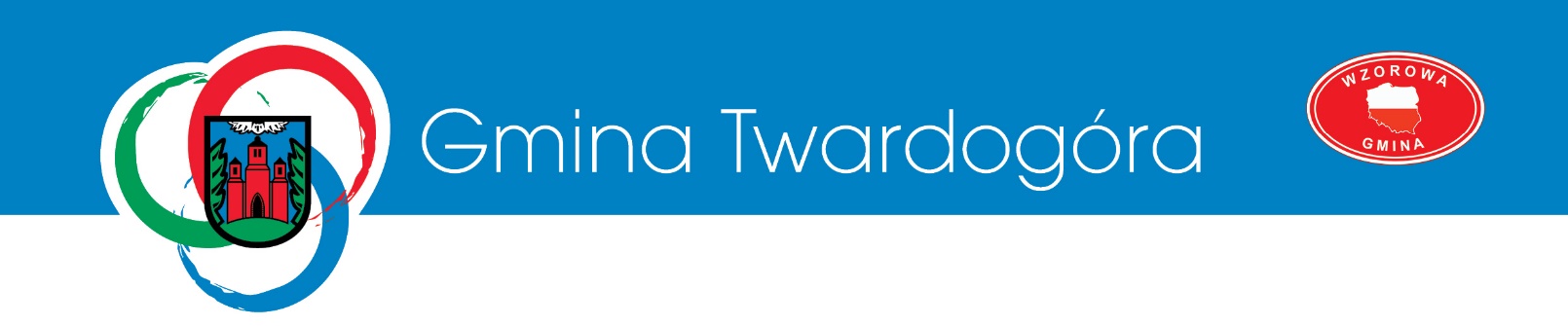 IT.271.17.2020Zamawiający:Gmina Twardogóraul. Ratuszowa 1456-416 TwardogóraPrzetarg nieograniczony na wykonanie robót budowlanych pn. „Przebudowa i remont drogi gminnej relacji Sądrożyce – Chełstówek gmina Twardogóra” Specyfikacja Istotnych Warunków Zamówienia (SIWZ)Zatwierdzam: Zamawiający oczekuje, że Wykonawcy zapoznają się dokładnie z treścią niniejszej SIWZ. Wykonawca ponosi ryzyko niedostarczenia wszystkich wymaganych informacji i dokumentów, oraz przedłożenia oferty nieodpowiadającej wymaganiom określonym przez Zamawiającego.Twardogóra, dnia 05.10.2020 r. 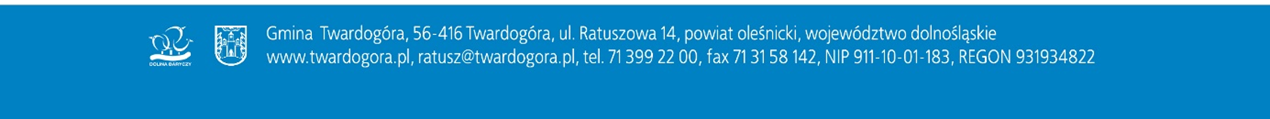 I. NAZWA ORAZ ADRES ZAMAWIAJĄCEGOGMINA TWARDOGÓRAzw. dalej ZAMAWIAJĄCYMkod, miejscowość, województwo, powiat:  56-416 Twardogóra, dolnośląskie, Oleśnicaulica, nr domu, nr  lokalu:               ul.: Ratuszowa ,        nr  domu:  14,    lok.:  –  internet: http:// www.twardogora.pl,         adres e-mail: ratusz@twardogora.pl,tel.:   71-3992200;     faks:  71-3158142II. TRYB UDZIELENIA ZAMÓWIENIAPostępowanie o udzielenie zamówienia prowadzone jest w trybie przetargu nieograniczonego na podstawie ustawy z dnia 29 stycznia 2004 roku Prawo zamówień publicznych (Dz.U.2019.1843 t.j.).  Ilekroć w niniejszej Specyfikacji Istotnych Warunków Zamówienia zastosowane jest pojęcie „ustawa Pzp”, należy przez to rozumieć ustawę Prawo zamówień publicznych, o której mowa powyżej.III. OPIS PRZEDMIOTU ZAMÓWIENIAPrzedmiot zamówienia: „Przebudowa i remont drogi gminnej relacji Sądrożyce – Chełstówek gmina Twardogóra”   Przedmiot główny:45233000-9   	Roboty w zakresie konstruowania, fundamentowania i wykonywania nawierzchni autostrad, dróg 45233150-5  	Roboty w zakresie regulacji ruchu 45233220-7   	Roboty w zakresie nawierzchni dróg.Przedmiotem zamówienia są roboty budowlane związane z przebudową i remontem drogi gminnej o dł. 1km relacji Sądrożyce – Chełstówek. Przedmiotowa droga składa się z dwóch odcinków tj. 755mb w obrębie Sądrożyce obejmujący poszerzenie jezdni do 3,5 mb poprzez korytowanie, podbudowę tłuczniową, oczyszczenie i profilowanie istniejącej jezdni mieszanką z betonu asfaltowego celem nadania spadków, regulacja urządzeń, wykonanie nawierzchni bitumicznej o szer. 3,5m; warstwy ścieralnej jezdni o gr. 4cm, wykonanie poboczy tłuczniowych 2 x 0,75m gr. 10cm oraz odcinek 245mb w obrębie Chełstówek/Chełstów obejmujący oczyszczenie i profilowanie  istniejącej jezdni mieszanką z betonu asfaltowego celem nadania spadków, regulacja urządzeń, wykonanie nawierzchni bitumicznej o szer. 3,5m; warstwy ścieralnej jezdni o gr. 4cm, wykonanie poboczy tłuczniowych 2 x 0,75cm gr. 10cm prace porządkowe oznakowanie pionowe i dokumentacja powykonawcza. Do zadań oraz czynności wykonawcy należeć będzie wykonanie prac określonych w dokumentacji projektowej, przedmiarach robót (tabelach ceny ryczałtowej) oraz specyfikacji technicznej wykonania i odbioru robót.Przedmiot zamówienia zgodnie z art. 31 ust. 1 ustawy PZP opisany jest za pomocą dokumentacji projektowej oraz specyfikacji technicznej wykonania i odbioru robót budowlanych, wg wykazu dla poszczególnych części: Projekt budowlany „Remont drogi gminnej 101943 D w miejscowości Chełstówek oraz 120303 D w miejscowości Sądrożyce”Specyfikacja techniczna wykonania i odbioru robót dla „Remont drogi gminnej 101943 D w miejscowości Chełstówek oraz 120303 D w miejscowości Sądrożyce”Tabela Ceny Ryczałtowej - Przedmiar robót.Zamawiający działając na podstawie art. 91 ust. 2a ustawy PZP informuje, że wszystkie standardy jakościowe odnoszące się do wszystkich istotnych cech przedmiotu zamówienia zostały szczegółowo opisane w dokumentacji projektowej oraz specyfikacjach technicznych wykonania i odbioru robót budowalnych o których mowa w pkt. III. 1. Zamawiający informuje, że dokumentacja projektowa, o której mowa powyżej oraz specyfikacje techniczne wykonania i odbioru robót budowlanych stanowią ZAŁĄCZNIK NR 10 do SIWZ.Zamawiający informuje, że:Przekaże Wykonawcy w dniu przekazania placu budowy dokument uprawniający do rozpoczęcia robót tj. kopię zgłoszenia robót budowlanych lub zaświadczenie o braku sprzeciwu do zgłoszenia zamiaru wykonania robót budowlanych wydanego przez Starostę Oleśnickiego.  Powoła Inspektora Nadzoru do zarządzania i nadzoru nad robotami obejmującymi wykonanie przedmiotu umowy.Wykonawca zapewni pełną obsługę geodezyjną inwestycji, w tym m.in.:Wykonanie szkicu topograficznego z wytyczeniem obiektu i naniesieniem granicy pasa drogowego.Sporządzenie inwentaryzacji powykonawczej.Opracowanie zestawień danych na potrzeby założenia dokumentów ewidencji dróg - dla nowo wybudowanych elementów dróg oraz na potrzeby zaktualizowania tych dokumentów - dla dróg realizowanych w ramach inwestycji, o której mowa w pkt III ppkt 1 SIWZ. Powyższe zestawienia należy wykonać wg wzoru zgodnie z wytycznymi określonymi w Rozporządzeniu Ministra Infrastruktury z dn. 16 lutego 2005 r. w sprawie sposobu numeracji i ewidencji dróg publicznych, obiektów mostowych, tuneli, przepustów i promów oraz rejestru numerów nadanych drogom, obiektom mostowym i tunelom (Dz.U. z 2005r. Nr 67 poz. 582) – załącznik Nr 1 rozporządzenia, dział VIII Tabela Nr 8-11. Sporządzenie inwentaryzacji powykonawczej środków organizacji ruchu z zestawieniem informacji dotyczących poszczególnych elementów oznakowania zawartych w ich metrykach (wielkość znaku, data produkcji, producent). Obowiązki Wykonawcy:Wykonawca jest zobowiązany do powierzenia funkcji kierownika budowy (robót) osobie wykazanej w ofercie przetargowej, a w przypadku zmiany osoby kierownika zobowiązany jest do uzyskania pisemnej zgody Zamawiającego. W tym celu Wykonawca przedłoży Zamawiającemu pisemne uzasadnienie wraz z:oświadczeniem o przyjęciu obowiązku kierownika budowy lub robót,decyzją o nadaniu uprawnień,zaświadczeniem o przynależności do Izby Inżynierów Budownictwa,oświadczeniem kierownika budowy (robót) potwierdzonym przez przedstawiciela Wykonawcy o spełnieniu warunków w postępowaniu dla osoby pełniącej tą funkcję. Wykonawca zobowiązuje się w czasie trwania budowy zapewnić na terenie budowy w granicach przekazanych przez Zamawiającego należyty ład, porządek, przestrzeganie przepisów BHP, ochronę znajdujących się na terenie obiektów i sieci oraz urządzeń uzbrojenia terenu i utrzymywać je w należytym stanie technicznym, a po zakończeniu budowy uporządkować teren. Zajmowanie terenów sąsiednich wymaga pisemnej zgody ich właściciela.Wykonawca zobowiązuje się do:wykonania całego zakresu zleconych robót siłami własnymi lub siłami własnymi i podwykonawców,ochrony urządzeń podziemnych zlokalizowanych na obszarze realizacji inwestycji i odpowiada za ich uszkodzenie,zawarcia umowy z podwykonawcami, zgodnie z postanowieniami art. 7 pkt 7.2 wzoru umowy - w przypadku powierzenia części zakresu robót podwykonawcom,realizacji inwestycji przy uwzględnieniu zaleceń wynikających z wydanych decyzji, uzgodnień, warunków i opinii.przygotowania i uzgodnienia z Inspektorem Nadzoru i Zamawiającym wzorów dokumentów oraz druków, które będą obowiązywać w trakcie realizacji umowy w terminie 14 dni od daty zawarcia umowy.Materiały pozyskane z rozbiórki w trakcie prowadzenia robót, a nadające się do ponownego wbudowania, Wykonawca odwiezie i protokolarnie przekaże do magazynu Zamawiającego, mieszczącego się na terenie bazy Zakładu Gospodarki Komunalnej sp. z o.o. w Twardogórze przy ul. Lipowej lub na teren ZGK sp. z o.o. w Grabownie Wlk.  lub w inne wskazane miejsce w granicach administracyjnych gminy Twardogóra. Przekazane materiały jw. muszą zostać zinwentaryzowane, oraz posortowane i złożone na paletach zakupionych przez Wykonawcę we wskazanym miejscu, materiały sypkie w pryzmach. Pozostałe materiały nie nadające się do wykorzystania pozyskane z rozbiórek oraz odpady stanowią własność Wykonawcy.Wykonawca zobowiązany będzie do ubezpieczenia budowy realizowanej w ramach niniejszego zamówienia w obrębie przejętego terenu budowy od mogących wystąpić szkód, nagłych zdarzeń losowych i od odpowiedzialności cywilnej oraz od odpowiedzialności w stosunku do osób trzecich za wypadki i awarie spowodowane nienależytym wykonaniem obowiązków umowy, z sumą ubezpieczenia nie niższą niż cena ofertowa brutto. Wykonawca musi być też ubezpieczony z tytułu prowadzonej działalności gospodarczej. Dowody ubezpieczenia – kopię polis Wykonawca musi dostarczyć przed datą rozpoczęcia robót budowlanych.Wykonawca ponosi pełną odpowiedzialność za oznakowanie i zabezpieczenie robót, w szczególności tych, które prowadzone będą w pasie drogowym pod ruchem. Wykonawca wykona oznakowanie drogi w miejscu wykonywanych robót i na objazdach, musi być ono zgodne z zatwierdzonym projektem tymczasowej organizacji ruchu. Wykonawca robót zobowiązany będzie w czasie prowadzonych robót zapewnić przejezdność ulic, dojazdów i dojść do posesji.Wykonawca zobowiązany będzie wykonać przedmiot zamówienia z materiałów, które będą spełniać wszelkie wymogi ustawy Prawo Budowlane (art.10) tj. będą zgodne z kryteriami technicznymi określonymi w Polskich Normach, w zharmonizowanych lub europejskich aprobatach, posiadać będą odpowiednie certyfikaty i znaki CE lub B. Dla potwierdzenia spełnienia jw. dla wszystkich materiałów przed ich wbudowaniem Wykonawca musi uzyskać akceptację  Inspektora Nadzoru.Wykonawca przedstawi Inspektorowi Nadzoru i Zamawiającemu, do zaakceptowania harmonogram rzeczowo-finansowy realizacji przedmiotu zamówienia – w terminie 5 dni od podpisania umowy oraz aktualizację harmonogramu na każde żądanie Zamawiającego.Podczas realizacji robót stanowiących przedmiot niniejszego zamówienia, Wykonawca jest zobowiązany do wykonywania zaleceń i uwag ujętych w warunkach technicznych i uzgodnieniach wydanych przez firmy branżowe, zawarte w projektach budowlanych i wykonawczych, decyzjach administracyjnych wydanych dla zadania inwestycyjnego, a także zaleceń i poleceń Inspektora Nadzoru.Wykonawca będzie wystawiał faktury według polecenia Inspektora Nadzoru w uzgodnieniu z Zamawiającym na podstawie Przejściowych Świadectw Płatności, po dokonaniu odbioru częściowego lub końcowego.W przypadku opóźnień w postępie robót w stosunku do harmonogramu powyżej 10% terminu określonego w harmonogramie, Wykonawca przedstawi Inspektorowi Nadzoru i Zamawiającemu program naprawy opóźnień w terminie wskazanym przez Inspektora Nadzoru.Wykonawca zobowiązany będzie do wykonywania poleceń Inspektora Nadzoru związanych z nadzorem nad realizacją robót w zakresie określonym dokumentacją projektową, obowiązującymi przepisami i procedurami, warunkami umownymi, przestrzegania terminów wyznaczonych przez Inspektora Nadzoru na realizację tych poleceń. Wykonawca w terminie 10 dni od daty podpisania umowy wskaże, do zaakceptowania Inspektorowi Nadzoru, będącemu przedstawicielem Zamawiającego, laboratorium w którym będzie wykonywał stosowne badania laboratoryjne w trakcie realizacji przedmiotowego zadania. Zamawiający dopuszcza aby było to własne laboratorium Wykonawcy. Laboratorium musi spełniać wymagania PN-EN ISO/IEC 17025 Ogólne wymagania dotyczące kompetencji laboratoriów badawczych i wzorcujących oraz posiadać akredytację PCA. Po upływie okresu gwarancji i rękojmi Wykonawca jest zobowiązany zgłosić roboty do odbioru pogwarancyjnego.Zamawiający wymaga, aby kierownik budowy (robót) wykonujący czynności przy realizacji przedmiotowego zamówienia biegle posługiwał się językiem polskim, w przeciwnym wypadku wykonawca udostępni wystarczającą liczbę kompetentnych tłumaczy wykazujących znajomość języka technicznego w zakresie terminologii budowlanej we wszystkich specjalnościach występujących przy realizacji zamówienia.Zamawiający wymaga, aby Wykonawca udzielił Zamawiającemu na wykonane roboty budowlane, stanowiące przedmiot zamówienia, gwarancji jakości na okres minimum 60 miesięcy, licząc od daty odbioru końcowego robót, na zasadach określonych w Kodeksie cywilnym i w Karcie gwarancyjnej stanowiącej załącznik do projektu umowy oraz rękojmi na okres nie krótszy niż okres gwarancji.W przypadku wygrania przetargu i realizacji robót przy udziale podwykonawców, Wykonawca zobowiązany będzie do zawarcia umów z podwykonawcami, zgodnie z postanowieniami art. 143a – 143d ustawy Prawo zamówień publicznych.Zamawiający wymaga zatrudnienia przez wykonawcę lub podwykonawcę na podstawie umowy o pracę osób wykonujących wskazane poniżej czynności w zakresie realizacji zamówienia, których wykonanie polega na wykonywaniu pracy w sposób określony w art. 22 § 1 ustawy z dnia 26 czerwca 1974 r. – Kodeks pracy (Dz. U. z 2019 r. poz. 1040 ze zm.):obsługa urządzeń, maszyn i sprzętu budowlanego,wykonywanie pozostałych prac budowlanych niezbędnych do realizacji przedmiotu zamówienia zgodnie z dokumentacją projektową i specyfikacjami technicznymi wykonania i odbioru robótprzez cały okres wykonywania tych czynności w ramach zamówienia. Obowiązek ten nie dotyczy kierownika budowy (robót). Wykonawca może powierzyć wykonanie części zamówienia podwykonawcy. Zamawiający nie zastrzega obowiązku osobistego wykonania przez Wykonawcę kluczowych części zamówienia.Zamawiający żąda wskazania przez Wykonawcę części zamówienia, której wykonanie zamierza powierzyć podwykonawcy i podania przez Wykonawcę firm podwykonawców.Zamawiający żąda, aby przed przystąpieniem do wykonania zamówienia Wykonawca, o ile są już znane, podał nazwy albo imiona i nazwiska oraz dane kontaktowe podwykonawców i osób do kontaktu z nimi, zaangażowanych w  roboty budowlane. Wykonawca zobowiązany będzie zawiadamiać Zamawiającego o wszelkich zmianach danych, o których mowa w zdaniu pierwszym, w trakcie realizacji zamówienia, a także przekazywać informacje na temat nowych podwykonawców, którym w późniejszym okresie zamierza powierzyć realizację robót budowlanych.Zamawiający informuje, że jeżeli powierzenie wykonania części zamówienia na roboty budowlane podwykonawcy nastąpi w trakcie jego realizacji, wykonawca na żądanie Zamawiającego przedstawi oświadczenie, o którym mowa w art. 25a ust. 1 pzp, lub oświadczenia lub dokumenty potwierdzające brak podstaw wykluczenia wobec tego podwykonawcy.Jeżeli Zamawiający stwierdzi, że wobec danego podwykonawcy zachodzą podstawy wykluczenia, wykonawca obowiązany będzie zastąpić tego podwykonawcę lub zrezygnować z powierzenia wykonania części zamówienia podwykonawcy.Zamawiający informuje, że powyższe zasady nie będą miały zastosowania wobec dalszych podwykonawców.Zamawiający informuje, że nie przewiduje udzielania zaliczek na poczet wykonania zamówienia.Informacja o przewidywanych zmianach postanowień zawartej umowy w stosunku do treści oferty, na podstawie której Zamawiający dokona wyboru Wykonawcy w okolicznościach, o których mowa w art. 144 ust. 1 pkt 1 ustawy Prawo zamówień publicznych:Zakres przewidywanych zmian i charakter oraz warunki wprowadzenia zmian:zmiana terminu realizacji inwestycji na roboty budowlane w następujących sytuacjach:wystąpienia przeszkód atmosferycznych stanowiących anomalie pogodowe, które uniemożliwiają wykonanie robót w terminie zaplanowanym w harmonogramie wykonania robót, o którym mowa w art. 5 pkt 5.3 wzoru umowy – wystąpienie tych przeszkód uniemożliwia wykonanie robót w sposób zgodny z dokumentacją projektową i specyfikacjami technicznymi wykonania i odbioru robót oraz jednocześnie ich niewykonanie w zaplanowanym terminie uniemożliwia wykonanie całego przedmiotu zamówienia w terminie lub powoduje konieczność wstrzymania innych robót, co uniemożliwia wykonanie całego przedmiotu zamówienia w terminie:udowodnienie spoczywa na stronie, która wnioskuje o zmianę terminu wykonania zamówienia,zmiana terminu nastąpi o czas występowania przeszkód atmosferycznych, a w uzasadnionych przypadkach również o czas niezbędny na usunięcie skutków tych przeszkód, ale nie dłuższy niż 20% terminu wykonania zamówienia, określonego w art. 5 pkt 5.1 wzoru umowy,Wystąpienia innych okoliczności, których nie można było przewidzieć w momencie zawarcia umowy. Zamawiający dopuszcza możliwość przesunięcia terminu rozpoczęcia zadania  z zastrzeżeniem, że ostateczny termin zakończenia jest niezmienny. Zmiana terminu realizacji jest możliwa tylko za pisemną zgodą Stron w sytuacjach niezawinionych przez strony umowy na zasadach opisanych w niej.  Powyższe zmiany nie stanowią jednocześnie zobowiązania do wyrażenia zgody na wprowadzenie zmian. Zmiany do umowy może zainicjować zarówno Zamawiający jak i Wykonawca, składając pisemny wniosek do drugiej strony, zawierający w szczególności opis zmiany i jej uzasadnienie. Powyższe zmiany zostaną dokonane w taki sposób, aby dodatkowy czas był uzasadniony okresem trwania przeszkody. W przypadku, gdy strony w drodze negocjacji dojdą do porozumienia odnośnie zakresu i treści wprowadzonych zmian, podpisana zostanie zmiana do umowy.IV. TERMIN WYKONANIA ZAMÓWIENIAZamawiający wymaga realizacji zamówienia w pełnym zakresie określonym w rozdziale III niniejszej SIWZ w terminie do 50 dni od daty podpisania umowy. Jednocześnie termin wykonania zamówienia stanowi jedno z kryteriów oceny ofert, a tym samym do umowy z Wykonawcą zostanie wpisany termin zaproponowany w ofercie Wykonawcy. Rozpoczęcie robót winno nastąpić do 5 dni od daty przekazania placu budowy. Zamawiający dopuszcza możliwość przesunięcia terminu rozpoczęcia zadania na pisemny uzasadniony wniosek Wykonawcy z zastrzeżeniem, że ostateczny termin zakończenia zadania nie ulegnie zmianie.  V. WARUNKI UDZIAŁU W POSTĘPOWANIU A. O udzielenie zamówienia mogą ubiegać się wykonawcy, którzy:1.	nie podlegają wykluczeniu;2.	spełniają warunki udziału w postępowaniu, o ile zostały one określone przez zamawiającego w ogłoszeniu o zamówieniu.B. Z postępowania o udzielenie zamówienia obligatoryjnie wyklucza się zgodnie z art. 24 ust. 1 pkt 12-23 PZP:12) wykonawcę, który nie wykazał spełniania warunków udziału w postępowaniu lub nie został zaproszony do negocjacji lub złożenia ofert wstępnych albo ofert, lub nie wykazał braku podstaw wykluczenia; 13)	wykonawcę będącego osobą fizyczną, którego prawomocnie skazano za przestępstwo:a)	o którym mowa w art. 165a, art. 181–188, art. 189a, art. 218–221, art. 228–230a, art. 250a, art. 258 lub art. 270–309 ustawy z dnia 6 czerwca 1997 r. – Kodeks karny (Dz. U. z 2019 poz. 1950 ze zm.) lub art. 46 lub art. 48 ustawy z dnia 25 czerwca 2010 r. o sporcie (Dz. U. z 2019r. poz. 1468 ze zm.),b)	o charakterze terrorystycznym, o którym mowa w art. 115 § 20 ustawy z dnia 6 czerwca 1997 r. – Kodeks karny,c)	skarbowe,d)	o którym mowa w art. 9 lub art. 10 ustawy z dnia 15 czerwca 2012 r. o skutkach powierzania wykonywania pracy cudzoziemcom przebywającym wbrew przepisom na terytorium Rzeczypospolitej Polskiej (Dz. U. poz. 769),14)	wykonawcę, jeżeli urzędującego członka jego organu zarządzającego lub nadzorczego, wspólnika spółki w spółce jawnej lub partnerskiej albo komplementariusza w spółce komandytowej lub komandytowo-akcyjnej lub prokurenta prawomocnie skazano za przestępstwo, o którym mowa w pkt 13;15)	wykonawcę, wobec którego wydano prawomocny wyrok sądu lub ostateczną decyzję administracyjną o zaleganiu z uiszczeniem podatków, opłat lub składek na ubezpieczenia społeczne lub zdrowotne, chyba że wykonawca dokonał płatności należnych podatków, opłat lub składek na ubezpieczenia społeczne lub zdrowotne wraz z odsetkami lub grzywnami lub zawarł wiążące porozumienie w sprawie spłaty tych należności;16)	wykonawcę, który w wyniku zamierzonego działania lub rażącego niedbalstwa wprowadził zamawiającego w błąd przy przedstawieniu informacji, że nie podlega wykluczeniu, spełnia warunki udziału w postępowaniu lub obiektywne i niedyskryminacyjne kryteria, zwane dalej „kryteriami selekcji”, lub który zataił te informacje lub nie jest w stanie przedstawić wymaganych dokumentów;17)	wykonawcę, który w wyniku lekkomyślności lub niedbalstwa przedstawił informacje wprowadzające w błąd zamawiającego, mogące mieć istotny wpływ na decyzje podejmowane przez zamawiającego w postępowaniu o udzielenie zamówienia;18)	wykonawcę, który bezprawnie wpływał lub próbował wpłynąć na czynności zamawiającego lub pozyskać informacje poufne, mogące dać mu przewagę w postępowaniu o udzielenie zamówienia;19)	wykonawcę, który brał udział w przygotowaniu postępowania o udzielenie zamówienia lub którego pracownik, a także osoba wykonująca pracę na podstawie umowy zlecenia, o dzieło, agencyjnej lub innej umowy o świadczenie usług, brał udział w przygotowaniu takiego postępowania, chyba że spowodowane tym zakłócenie konkurencji może być wyeliminowane w inny sposób niż przez wykluczenie wykonawcy z udziału w postępowaniu;20)	wykonawcę, który z innymi wykonawcami zawarł porozumienie mające na celu zakłócenie konkurencji między wykonawcami w postępowaniu o udzielenie zamówienia, co zamawiający jest w stanie wykazać za pomocą stosownych środków dowodowych;21)	wykonawcę będącego podmiotem zbiorowym, wobec którego sąd orzekł zakaz ubiegania się o zamówienia publiczne na podstawie ustawy z dnia 28 października 2002 r. o odpowiedzialności podmiotów zbiorowych za czyny zabronione pod groźbą kary (Dz. U. z 2019r. poz. 628 ze zm.);22)	wykonawcę, wobec którego orzeczono tytułem środka zapobiegawczego zakaz ubiegania się o zamówienia publiczne;23)	wykonawców, którzy należąc do tej samej grupy kapitałowej, w rozumieniu ustawy z dnia 16 lutego 2007 r. o ochronie konkurencji i konsumentów (Dz. U. z 2019r. poz. 369 ze zm.), złożyli odrębne oferty, oferty częściowe lub wnioski o dopuszczenie do udziału w postępowaniu, chyba że wykażą, że istniejące między nimi powiązania nie prowadzą do zakłócenia konkurencji w postępowaniu o udzielenie zamówienia;C. Zamawiający przewiduje wykluczenia Wykonawcy stosownie do treści art. 24 ust. 5 pkt 1, 2, 3 i 4 ustawy PZP: 1. w stosunku do którego otwarto likwidację, w zatwierdzonym przez sąd układzie w postępowaniu restrukturyzacyjnym jest przewidziane zaspokojenie wierzycieli przez likwidację jego majątku lub sąd zarządził likwidację jego majątku w trybie art. 332 ust. 1 ustawy z dnia 15 maja 2015 r. – Prawo restrukturyzacyjne (Dz. U. z 2019r. poz. 243 ze zm.) lub którego upadłość ogłoszono, z wyjątkiem wykonawcy, który po ogłoszeniu upadłości zawarł układ zatwierdzony prawomocnym postanowieniem sądu, jeżeli układ nie przewiduje zaspokojenia wierzycieli przez likwidację majątku upadłego, chyba że sąd zarządził likwidację jego majątku w trybie art. 366 ust. 1 ustawy z dnia 28 lutego 2003 r. – Prawo upadłościowe (Dz. U. z 2019r. poz. 498 ze zm.); 2. który w sposób zawiniony poważnie naruszył obowiązki zawodowe, co podważa jego uczciwość, w szczególności gdy wykonawca w wyniku zamierzonego działania lub rażącego niedbalstwa nie wykonał lub nienależycie wykonał zamówienie, co zamawiający jest w stanie wykazać za pomocą stosownych środków dowodowych; 3. jeżeli wykonawca lub osoby, o których mowa w art. 24 ust. 1 pkt 14 ustawy PZP, uprawnione do reprezentowania wykonawcy pozostają w relacjach określonych w art. 17 ust. 1 pkt 2–4 ustawy PZP z: a) zamawiającym, b) osobami uprawnionymi do reprezentowania zamawiającego, c) członkami komisji przetargowej, d) osobami, które złożyły oświadczenie, o którym mowa w art. 17 ust. 2a ustawy PZP chyba że jest możliwe zapewnienie bezstronności po stronie zamawiającego w inny sposób niż przez wykluczenie wykonawcy z udziału w postępowaniu; 4. który, z przyczyn leżących po jego stronie, nie wykonał albo nienależycie wykonał w istotnym stopniu wcześniejszą umowę w sprawie zamówienia publicznego lub umowę koncesji, zawartą z zamawiającym, o którym mowa w art. 3 ust. 1 pkt 1–4 ustawy PZP, co doprowadziło do rozwiązania umowy lub zasądzenia odszkodowania;D. O udzielenie zamówienia mogą ubiegać się wykonawcy, którzy spełniają warunki udziału w postępowaniu dotyczące:1. kompetencji lub uprawnień do prowadzenia określonej działalności zawodowej, o ile wynika to z odrębnych przepisów;Zamawiający nie określa przedmiotowego warunku udziału.2. sytuacji ekonomicznej lub finansowej;Zamawiający nie określa przedmiotowego warunku udziału.3. zdolności technicznej lub zawodowejZamawiający nie określa przedmiotowego warunku udziału.VI. WYKAZ OŚWIADCZEŃ LUB DOKUMENTÓW, POTWIERDZAJĄCYCH SPEŁNIANIE WARUNKÓW UDZIAŁU W POSTĘPOWANIU ORAZ BRAK PODSTAW WYKLUCZENIAZgodnie z art. 24 aa ust. 1 ustawy pzp informuje się, że postępowanie prowadzone jest w tzw. „procedurze odwróconej” tj. Zamawiający najpierw dokona oceny ofert, a następnie zbada, czy wykonawca, którego oferta została oceniona jako najkorzystniejsza, nie podlega wykluczeniu oraz spełnia warunki udziału w postepowaniu.dokumenty składane przez Wykonawców wraz z ofertą:aktualne na dzień składania ofert oświadczenie zawierające informacje stanowiące wstępne potwierdzenie, że wykonawca nie podlega wykluczeniu oraz spełnia warunki udziału w postępowaniu.Uwaga:Treść i zakres wymaganego oświadczenia Zamawiający przekazuje na:- ZAŁĄCZNIKU NR 2a do SIWZ - dotyczy spełniania warunków udziału w postępowaniu,- ZAŁĄCZNIKU NR 2b do SIWZ - dotyczy przesłanek wykluczenia z postępowania.Wykonawca, który powołuje się na zasoby innych podmiotów, w celu wykazania braku istnienia wobec nich podstaw wykluczenia oraz spełnienia, w zakresie, w jakim powołuje się na ich zasoby, warunków udziału w postępowaniu, zamieszcza informacje o tych podmiotach w oświadczeniu.W przypadku wspólnego ubiegania się o zamówienie przez wykonawców oświadczenie składa każdy z wykonawców wspólnie ubiegających się o zamówienie. Dokument ten potwierdza spełnianie warunków udziału w postępowaniu oraz brak podstaw wykluczenia w zakresie, w którym każdy z wykonawców wykazuje spełnianie warunków udziału w postępowaniu oraz brak podstaw wykluczenia. Wykonawca, który polega na zdolnościach lub sytuacji innych podmiotów, musi udowodnić Zamawiającemu, że realizując zamówienie, będzie dysponował niezbędnymi zasobami tych podmiotów, w szczególności przedstawiając zobowiązanie tych podmiotów do oddania mu do dyspozycji niezbędnych zasobów na potrzeby realizacji zamówienia.dokumenty stanowiące dowód, w szczególności zobowiązanie podmiotów do oddania Wykonawcy do dyspozycji niezbędnych zasobów na potrzeby realizacji zamówienia – w przypadku Wykonawcy, który polega na zdolnościach lub sytuacji innych podmiotów.Uwaga:Dokumenty mają określać w szczególności:zakres dostępnych Wykonawcy zasobów innego podmiotu,sposób wykorzystania zasobów innego podmiotu, przez Wykonawcę, przy wykonywaniu zamówienia publicznego,zakres i okres udziału innego podmiotu przy wykonywaniu zamówienia publicznego,czy podmiot, na zdolnościach którego wykonawca polega w odniesieniu do warunków udziału w postępowaniu dotyczących wykształcenia, kwalifikacji zawodowych lub doświadczenia, zrealizuje roboty budowlane, których wskazane zdolności dotyczą.Zobowiązanie należy złożyć zgodnie ze wzorem stanowiącym ZAŁĄCZNIK NR 4 do SIWZ.oświadczenie składane przez wszystkich Wykonawców po otwarciu ofert:oświadczenie o przynależności albo braku przynależności do tej samej grupy kapitałowejUwaga:Wykonawca przedmiotowe oświadczenie przekazuje Zamawiającemu w terminie 3 dni od dnia zamieszczenia na stronie internetowej informacji, o której mowa w art. 86 ust. 5, Wraz ze złożeniem oświadczenia, Wykonawca może złożyć dokumenty bądź informacje, potwierdzające, że powiązania z innym Wykonawcą nie prowadzą do zakłócenia konkurencji w postępowaniu o udzielenie zamówienia,Oświadczenie należy złożyć zgodnie ze wzorem stanowiącym ZAŁĄCZNIK NR 5 do SIWZ.W przypadku Wykonawców wspólnie ubiegających się o udzielenie zamówienia oświadczenie składa każdy z Wykonawców wspólnie ubiegających się o udzielenie zamówienia.oświadczenia lub dokumenty, składane przez Wykonawcę na wezwanie Zamawiającego, potwierdzające spełnianie warunków udziału w postępowaniu:	Nie dotyczy.oświadczenia lub dokumenty, składane przez Wykonawcę na wezwanie Zamawiającego, potwierdzające spełnianie przez oferowane roboty budowlane wymagań określonych przez Zamawiającego:Nie dotyczy. oświadczenia lub dokumenty, składane przez Wykonawcę na wezwanie Zamawiającego, potwierdzające brak podstaw wykluczenia:Nie dotyczyVII. INFORMACJE O SPOSOBIE POROZUMIEWANIA SIĘ ZAMAWIAJĄCEGO Z WYKONAWCAMI ORAZ PRZEKAZYWANIA OŚWIADCZEŃ LUB DOKUMENTÓW, A TAKŻE WSKAZANIE OSÓB UPRAWNIONYCH DO POROZUMIEWANIA SIĘ Z WYKONAWCAMIPostępowanie o udzielenie zamówienia prowadzi się z zachowaniem formy pisemnej, w języku polskim.Komunikacja między Zamawiającym, a Wykonawcami odbywa się za pośrednictwem operatora pocztowego w rozumieniu ustawy z dnia 23 listopada 2012 r. – Prawo pocztowe, osobiście, za pośrednictwem posłańca, faksu lub przy użyciu środków komunikacji elektronicznej w rozumieniu ustawy z dnia 18 lipca 2002 r. o świadczeniu usług drogą elektroniczną.W przypadku przekazania oświadczeń, wniosków, zawiadomień oraz informacji drogą elektroniczną dokument musi mieć formę skanu oryginału pisma. Jeżeli Zamawiający lub Wykonawca przekazują oświadczenia, wnioski, zawiadomienia oraz informacje za pośrednictwem faksu lub przy użyciu środków komunikacji elektronicznej w rozumieniu ustawy z dnia 18 lipca 2002 r. o świadczeniu usług drogą elektroniczną, każda ze stron na żądanie drugiej strony niezwłocznie potwierdza fakt ich otrzymania.Oferty składa się pod rygorem nieważności w formie pisemnej.Oświadczenia, wnioski, zawiadomienia oraz informacje przekazane faksem lub drogą elektroniczną należy niezwłocznie potwierdzić pisemnie.Wykonawca może zwrócić się do Zamawiającego o wyjaśnienie treści Specyfikacji Istotnych Warunków Zamówienia.Zamawiający udzieli wyjaśnień niezwłocznie, jednak nie później niż:na 6 dni przed upływem terminu składania ofert;na 2 dni przed upływem terminu składania ofert – jeżeli wartość zamówienia jest mniejsza niż kwoty określone w przepisach wydanych na podstawie art. 11 ust. 8 ustawy Prawo zamówień publicznych pod warunkiem, że wniosek o wyjaśnienie treści Specyfikacji Istotnych Warunków Zamówienia wpłynął do Zamawiającego nie później niż do końca dnia, w którym upływa połowa wyznaczonego terminu składania ofert.Jeżeli wniosek o wyjaśnienie treści Specyfikacji Istotnych Warunków Zamówienia wpłynął po upływie terminu jego składania lub dotyczy udzielonych wyjaśnień, Zamawiający może udzielić wyjaśnień albo pozostawić wniosek bez rozpoznania.Przedłużenie terminu składania ofert nie wpływa na bieg terminu składania wniosku o wyjaśnienie treści Specyfikacji Istotnych Warunków Zamówienia.Treść zapytań wraz z wyjaśnieniami Zamawiający przekaże Wykonawcom, którym przekazał Specyfikację Istotnych Warunków Zamówienia, bez ujawniania źródła zapytania oraz zamieści na stronie internetowej, na której udostępnił specyfikację.W uzasadnionych przypadkach Zamawiający może przed upływem terminu składania ofert zmienić treść Specyfikacji Istotnych Warunków Zamówienia. Dokonaną zmianę treści specyfikacji Zamawiający udostępni na stronie internetowej.Wszelką korespondencję należy kierować do Zamawiającego:w formie pisemnej na adres:Urząd Miasta i Gminy w Twardogórze, 56-416 Twardogóra, ul. Ratuszowa 14faksem na numer: 71 3158142w formie elektronicznej, tj. w formie skanu oryginału pisma na adres e-mail: ratusz@twardogora.plUprawnionym do porozumiewania się z Wykonawcami jest:Aleksander Król – Kierownik Referatu Infrastruktury Technicznej, Urząd Miasta i Gminy w Twardogórze, pok. 23, telefon 71-3992248, faks 71-3158142, adres e-mail: it@twardogora.plVIII.	WYMAGANIA DOTYCZĄCE WADIUM                  			Zamawiający nie wymaga od Wykonawcy wniesienia wadium.        IX. TERMIN ZWIĄZANIA OFERTĄWykonawca jest związany ofertą przez okres 30 dni. Bieg terminu związania ofertą rozpoczyna się wraz z upływem terminu składania  ofert.X. OPIS SPOSOBU PRZYGOTOWYWANIA OFERTY1.	Wykonawca może złożyć jedną ofertę. Wykonawcy mogą wspólnie ubiegać się o udzielenie zamówienia. Przepisy dotyczące Wykonawcy stosuje się odpowiednio do Wykonawców wspólnie ubiegających się o udzielenie zamówienia.W przypadku, o którym mowa w ppkt 1.1. Wykonawcy ustanawiają pełnomocnika do reprezentowania w postępowaniu o udzielenie zamówienia albo reprezentowania 
w postępowaniu i zawarcia umowy w sprawie zamówienia publicznego i składają wraz z ofertą pełnomocnictwo lub notarialnie poświadczony odpis tego pełnomocnictwa. W przypadku wyboru jako najkorzystniejszej oferty Wykonawców wspólnie ubiegających się 
o udzielenie zamówienia, Zamawiający oświadcza, że może żądać przed zawarciem umowy 
w sprawie zamówienia publicznego, umowy regulującej współpracę tych wykonawców.Wykonawcy wspólnie ubiegający się o udzielenie zamówienia ponoszą solidarną odpowiedzialność za wykonanie umowy i wniesienie zabezpieczenia należytego wykonania umowy.2.	Ofertę składa się pod rygorem nieważności w formie pisemnej.3. 	Ofertę składa się w języku polskim.4. 	Treść oferty musi odpowiadać treści Specyfikacji Istotnych Warunków Zamówienia.5. 	Składana oferta wykonania zamówienia musi zawierać:wypełniony formularz OFERTA, którego wzór stanowi ZAŁĄCZNIK NR 1 do SIWZ;OFERTA musi być podpisana przez osobę (osoby) uprawnioną (uprawnione) do reprezentowania na zewnątrz Wykonawcy/Wykonawców wspólnie ubiegających się o udzielenie zamówienia (pieczątka i podpis lub czytelny podpis).W przypadku Wykonawców wspólnie ubiegających się o udzielenie zamówienia w formularzu OFERTY w miejscu „WYKONAWCA / WYKONAWCY WSPÓLNIE UBIEGAJĄCY SIĘ O UDZIELENIE ZAMÓWIENIA” należy wpisać wszystkich Wykonawców wspólnie ubiegających się o udzielenie zamówienia.b) 	Zamawiający zaleca wypełnienie Tabeli Ceny Ryczałtowej (TCR) – (tzw. kosztorys ofertowy) sporządzonej zgodnie z wymaganiami pkt XII. SIWZ. Tabela ceny ryczałtowej winna być podpisana przez osobę (osoby) uprawnioną (uprawnione) do reprezentowania na zewnątrz Wykonawcy/Wykonawców wspólnie ubiegających się o udzielenie zamówienia (pieczątka i podpis lub czytelny podpis).6. 	Wykonawca składa wraz z ofertą:wymienione w pkt VI. ppkt 1 poz. 1) SIWZ oświadczenie zawierające informacje stanowiące wstępne potwierdzenie, że wykonawca nie podlega wykluczeniu oraz spełnia warunki udziału w postępowaniu,pełnomocnictwo lub notarialnie poświadczony odpis pełnomocnictwa – jeżeli OFERTA lub inny dokument jest podpisany przez osobę (osoby) uprawnioną (uprawnione) do reprezentowania na zewnątrz posiadającą (posiadające) stosowne pełnomocnictwo,pełnomocnictwo lub notarialnie poświadczony odpis pełnomocnictwa do reprezentowania 
w postępowaniu o udzielenie zamówienia albo reprezentowania w postępowaniu i zawarcia umowy w sprawie zamówienia publicznego - w przypadku Wykonawców wspólnie ubiegających się o udzielenie zamówienia,dokumenty, o których mowa w pkt VI ppkt 1 poz. 2) SIWZ, stanowiące dowód, w szczególności zobowiązanie podmiotów do oddania Wykonawcy do dyspozycji niezbędnych zasobów na potrzeby realizacji zamówienia – w przypadku Wykonawcy, który polega na zdolnościach lub sytuacji innych podmiotów.7.	Zamawiający informuje, że nie ujawni informacji stanowiących tajemnicę przedsiębiorstwa w rozumieniu przepisów ustawy o zwalczaniu nieuczciwej konkurencji, jeżeli Wykonawca, nie później niż w terminie składania ofert dokonał zastrzeżenia, że nie mogą być one udostępniane oraz wykazał, iż zastrzeżone informacje stanowią tajemnicę przedsiębiorstwa.Wykonawca nie może zastrzec informacji podawanych podczas otwarcia ofert.  XI. MIEJSCE ORAZ TERMIN SKŁADANIA I OTWARCIA OFERT 1.	Ofertę należy złożyć w Urzędzie Miasta i Gminy w Twardogórze przy ul. Ratuszowej 14, w Biurze Obsługi Klienta - pokój nr 10.Termin składania ofert upływa dnia 21 października 2020 r. o godz. 1200 Zaleca się, aby Wykonawca umieścił ofertę w dwóch nieprzejrzystych, zamkniętych 
kopertach, zaadresowanych na adres Zamawiającego, posiadających oznaczenie:OFERTA„Przebudowa i remont drogi gminnej relacji Sądrożyce – Chełstówek gmina Twardogóra”- nie otwierać przed 21 października 2020 r. godz. 12:30”Koperta wewnętrzna winna posiadać nazwę i adres Wykonawcy.Wykonawca może, przed upływem terminu do składania ofert zmienić lub wycofać ofertę. Zmianę oferty zaleca się przygotować i oznaczyć zgodnie z postanowieniami ppkt 1.1., a wewnętrzną i zewnętrzną kopertę dodatkowo oznaczyć napisem „ZMIANA".Zamawiający otworzy koperty z ofertami w dniu 21 października 2020 r. o godz. 1230 w siedzibie Urzędu Miasta i Gminy w Twardogórze – sala posiedzeń – pok. nr 19. Otwarcie ofert jest jawne.Bezpośrednio przed otwarciem ofert Zamawiający podaje kwotę, jaką zamierza przeznaczyć na sfinansowanie zamówienia.Podczas otwarcia ofert podaje się nazwy (firmy) oraz adresy Wykonawców, a także informacje dotyczące ceny, terminu wykonania zamówienia, okresu gwarancji i warunków płatności zawartych w ofertach.Niezwłocznie po otwarciu ofert Zamawiający zamieści na stronie internetowej informacje dotyczące:1) kwoty, jaką zamierza przeznaczyć na sfinansowanie zamówienia,2) firm oraz adresów wykonawców, którzy złożyli oferty w terminie,3) ceny, terminu wykonania zamówienia, okresu gwarancji i warunków płatności zawartych w ofertach.XII. OPIS SPOSOBU OBLICZENIA CENY   Zamawiający przewiduje wynagrodzenie ryczałtowe, które obejmuje wszystkie koszty związane z realizacją robót budowlanych, w tym dostaw i usług na potrzeby przedmiotu zamówienia objętych dokumentacją projektową wyszczególnioną w pkt III ppkt 1 niniejszej SIWZ z uwzględnieniem zakresu robót podanego w rozdziale III niniejszej SIWZ, a także koszty związane z gwarancją w okresie min. 60 miesięcy od daty odbioru końcowego. Obliczona przez Wykonawcę cena oferty powinna zawierać wszystkie koszty bezpośrednie i pośrednie, jakie Wykonawca uważa za niezbędne dla terminowego i prawidłowego wykonania przedmiotu zamówienia, zysk oraz wszystkie wymagane przepisami podatki i opłaty, w tym podatek VAT. Wykonawca powinien uwzględnić w cenie oferty wszystkie posiadane informacje o przedmiocie zamówienia, a szczególnie informacje, wymagania i warunki podane w niniejszej SIWZ wraz ze wszystkimi załącznikami. Niedoszacowanie, pominięcie oraz brak rozpoznania przedmiotu i zakresu zamówienia nie może być podstawą do żądania zmiany wynagrodzenia ryczałtowego określonego w umowie. Załączone do SIWZ Tabele Ceny Ryczałtowej (przedmiary robót) są wiążące wraz dokumentacją projektową i służą do sporządzenia przez Wykonawcę wyceny, mają również charakter pomocniczy, informacyjny i uzupełniający. Ilości i zakres prac wskazany w TCR (przedmiarach robót), nie jest wiążący dla wykonawcy tj. Wykonawca może je dowolnie uzupełniać. Wykonawca przy wycenie prac nie musi korzystać z załączonych do SIWZ TCR (przedmiarów robót).Wykonawca określi cenę zamówienia jako cenę ryczałtową oferty brutto wpisując kwotę w odpowiednim miejscu formularza ofertowego (załącznik Nr 1) cyfrowo i słownie (do dwóch miejsc po przecinku). Podana w ofercie cena musi być wyrażona w złotych polskich. Sposób zapłaty i rozliczenia za realizację niniejszego zamówienia, określone zostały we wzorze Umowy – załącznik nr 3 do SIWZ. Rozliczenia między Zamawiającym, a Wykonawcą będą prowadzone w złotych polskich.Zaleca się Wykonawcy załączenie do oferty wypełnioną Tabelę Ceny Ryczałtowej – kosztorys ofertowy, w której Wykonawca określi cenę kosztorysową i cenę jednostkową pozycji przedmiarowych według Tabeli Ceny Ryczałtowej (przedmiaru robót) stanowiącej ZAŁĄCZNIK NR 8 do SIWZ wraz narzutami jak również nie ujęte w dokumentacji, a niezbędne do wykonania zadania tj. m.in.: obsługę bieżącą i inwentaryzację geodezyjną wykonanych robót, w tym m.in.:wykonanie szkiców topograficznych z wytyczeniem obiektu wraz z wykonaniem inwentaryzacji geodezyjnej powykonawczej w wersji cyfrowej i papierowej, wszelkie koszty związane z realizacją zadania wynikające wprost z dokumentacji, jak również nie ujęte w dokumentacji, a niezbędne do wykonania zadania tj. między innymi: roboty przygotowawcze, porządkowe, zagospodarowanie i wygrodzenie placu budowy, usytuowanie i utrzymanie zaplecza budowy, doprowadzenie wody, energii elektrycznej do placu budowy, niezbędne zabezpieczenia, dopuszczenie do czynnych urządzeń (m.in. włączenia i wyłączenia linii elektroenergetycznych), wszystkie koszty wynikające z realizacji inwestycji zgodnie z wydanymi decyzjami, uzgodnieniami i warunkami technicznymi zwartymi w dokumentacji projektowej.koszty wykonania wymaganych badań laboratoryjnych, prób i sprawdzeń,koszty przeglądów i napraw gwarancyjnych w okresie min. 60 miesięcy od daty odbioru końcowego,  koszty zużytych mediów na potrzeby budowy obiektu,koszty wynikające z warunków technicznych i uzgodnień wydanych przez firmy branżowe, zawarte w projektach budowlanych i wykonawczych, Szczegółowych Specyfikacjach Technicznych, SIWZ, a nie ujęte w przedmiarze robót, w tym m.in. koszty nadzoru, kontroli, włączenia w czynne sieci, odbiorów technicznych wykonywanych przez przedstawicieli tych firm,transport pełnowartościowych materiałów uzyskanych z rozbiórki, nie przewidzianych do ponownego wbudowania do magazynu Zamawiającego, koszty opłaty składki w pełnej wysokości za polisę OC i polisę ryzyk,koszty związane z wniesieniem zabezpieczenia należytego wykonania umowy,koszty związane z uporządkowaniem terenu po zakończeniu robót,koszty wykonania objazdów zgodnie projektem czasowej organizacji ruchu na czas realizacji, koszty odtworzenia konstrukcji chodników, zjazdów, jezdni i innych utwardzonych nawierzchni  drogowych oraz koszty przywrócenia pozostałych terenów do stanu pierwotnego-jeśli dotyczy.koszty realizacji czynności związanych z utrzymaniem ruchu drogowego, w tym realizację tymczasowych przejazdów i przejść dla ruchu pieszego oraz zabezpieczenie objazdów,koszty utrzymania właściwego stanu nawierzchni wszystkich odcinków dróg objętych zakresem inwestycji, o której mowa w pkt III ppkt 1 SIWZ i dopuszczonych do ruchu zgodnie z zatwierdzonymi na czas robót tymczasowymi projektami organizacji ruchu, polegającego na bieżącym usuwaniu nierówności nawierzchni drogowych,koszty związane z ogrodzeniem i oznakowaniem terenu budowy oraz odpowiednim oznakowaniem i zabezpieczeniem miejsc prowadzenia robót, wygrodzeniem stref  niebezpiecznych,koszty zapewnienia ochrony terenu budowy,koszty przeprowadzenia wszystkich niezbędnych prób i pomiarów, koszty odbiorów i badań laboratoryjnych, przewidzianych warunkami technicznymi wykonania i odbioru robót,koszty związane z wykonaniem dokumentacji powykonawczej w formie papierowej w 2 egz. oraz w formie elektronicznej w formacie PDF na płycie CD w 2 egz.,koszty związane z usunięciem odpadów z terenu budowy i ich zagospodarowaniem (wywóz z terenu budowy, składowanie na wysypisku, utylizacja),Ceny wykonywanych robót nie będą waloryzowaneCena ofertowa brutto podana przez Wykonawcę w swojej ofercie musi uwzględniać wymagania i obowiązki Wykonawcy wskazane w SIWZ i we wzorze umowy. Podana cena ryczałtowa brutto musi obejmować wszelkie koszty związane z realizacją zadania, będącego przedmiotem zamówienia tj. wynikające wprost z dokumentacji projektowej, Szczegółowych Specyfikacji Technicznych, obowiązujących norm i przepisów, SIWZ, ważnych decyzji administracyjnych dotyczących zadania inwestycyjnegoXIII. OPIS KRYTERIÓW, KTÓRYMI ZAMAWIAJĄCY BĘDZIE SIĘ KIEROWAŁ PRZY WYBORZE OFERTY, WRAZ Z PODANIEM WAG TYCH KRYTERIÓW I SPOSOBU OCENY OFERTZamówienie udzielone będzie wyłącznie Wykonawcy wybranemu zgodnie z przepisami ustawy Prawo zamówień publicznych. Zamawiający wybierze ofertę najkorzystniejszą na podstawie kryteriów oceny ofert określonych 
w Specyfikacji Istotnych Warunków Zamówienia. Jeżeli Zamawiający nie będzie mógł wybrać najkorzystniejszej oferty z uwagi na to, że dwie lub więcej ofert przedstawia taki sam bilans ceny lub kosztu i innych kryteriów oceny ofert, Zamawiający spośród tych ofert wybierze ofertę z najniższą ceną lub najniższym kosztem, a jeżeli zostały złożone oferty o takiej samej cenie lub koszcie, Zamawiający wezwie Wykonawców, którzy złożyli te oferty, do złożenia w terminie określonym przez Zamawiającego ofert dodatkowych.2.	Przy wyborze ofert Zamawiający będzie się kierował następującymi kryteriami o następujących wagach:(1) cena (brutto)		- 60%(2)	 okres gwarancji  		- 35%(3) termin wykonania 	-   5%Przez cenę należy rozumieć cenę w rozumieniu art. 3 ust. 1 pkt 1 i ust. 2 ustawy z dnia 9 maja 2014 r. o informowaniu o cenach towarów i usług (Dz. U. z 2019r. poz. 178).Zamawiający informuje, że jeżeli zostanie złożona oferta, której wybór prowadziłby do powstania u Zamawiającego obowiązku podatkowego zgodnie z przepisami o podatku od towarów i usług, Zamawiający w celu oceny takiej oferty dolicza do przedstawionej w niej ceny podatek od towarów i usług, który miałby obowiązek rozliczyć zgodnie z tymi przepisami. Wykonawca, składając ofertę, ma obowiązek poinformować Zamawiającego, czy wybór oferty będzie prowadzić do powstania u Zamawiającego obowiązku podatkowego, wskazując nazwę (rodzaj) towaru lub usługi, których dostawa lub świadczenie będzie prowadzić do jego powstania, oraz wskazując ich wartość bez kwoty podatku.3.	Sposób oceny ofert:Liczba punktów przyznawana przez jednego oceniającego dla oferty, w przyjętych kryteriach oceny ofert:   X(1) x 60% + X(2) x 35% + X(3) x 5% gdzie:X(1) – liczba punktów przyznawana w kryterium cena (brutto)X(2) - liczba punktów przyznawana w kryterium okres gwarancjiX(3) - liczba punktów przyznawana w kryterium termin wykonania(1) Sposób obliczenia X(1):- Wykonawca zamówienia, który zaproponuje najniższą cenę otrzyma 100 pkt, natomiast pozostali Wykonawcy odpowiednio mniej punktów wg wzoru: Sposób obliczenia X(2):Okres gwarancji udzielanej przez Wykonawcę musi zostać podany w pełnych miesiącach. Okres gwarancji udzielanej przez wykonawcę nie może być krótszy niż 60 miesięcy. Wykonawca  zamówienia, który zaproponuje najdłuższy okres gwarancji otrzyma 100 pkt., natomiast pozostali Wykonawcy odpowiednio mniej punktów wg wzoru:Uwaga:W kryterium (2) przyjmuje się, że okres gwarancji nie przekroczy 84 miesięcy. Dla ofert z dłuższym okresem gwarancji przyjmowany będzie dla oceny ofert okres gwarancji równy 84 miesięcy.Sposób obliczenia X(3):Termin wykonania zamówienia musi zostać podany w dniach kalendarzowych. Termin wykonania zamówienia oferowany przez Wykonawcę nie może być dłuższy niż 50 dni. Wykonawca  zamówienia, który zaproponuje najkrótszy termin otrzyma 100 pkt, natomiast pozostali Wykonawcy odpowiednio mniej punktów wg wzoru:4.	W toku badania i oceny ofert Zamawiający może żądać od Wykonawców wyjaśnień dotyczących treści złożonych ofert.5.	Zamawiający poprawi w ofercie oczywiste omyłki pisarskie, oczywiste omyłki rachunkowe 
z uwzględnieniem konsekwencji rachunkowych dokonanych poprawek oraz inne omyłki polegające na niezgodności oferty z treścią SIWZ, niepowodujące istotnych zmian w treści oferty, niezwłocznie zawiadamiając o tym Wykonawcę, którego oferta została poprawiona.XIV. INFORMACJA O FORMALNOŚCIACH, JAKIE POWINNY ZOSTAĆ DOPEŁNIONE PO WYBORZE OFERTY W CELU ZAWARCIA UMOWY W SPRAWIE ZAMÓWIENIA PUBLICZNEGOZamawiający informuje niezwłocznie wszystkich wykonawców o:wyborze najkorzystniejszej oferty, podając nazwę albo imię i nazwisko, siedzibę albo miejsce zamieszkania i adres, jeżeli jest miejscem wykonywania działalności wykonawcy, którego ofertę wybrano, oraz nazwy albo imiona i nazwiska, siedziby albo miejsca zamieszkania i adresy, jeżeli są miejscami wykonywania działalności wykonawców, którzy złożyli oferty, a także punktację przyznaną ofertom dla każdej części osobno w każdym kryterium oceny ofert i łączną punktację,wykonawcach, którzy zostali wykluczeni, wykonawcach, których oferty zostały odrzucone, powodach odrzucenia oferty, a w przypadkach, o których mowa w art. 89 ust. 4 i 5 ustawy Prawo zamówień publicznych, braku równoważności lub braku spełniania wymagań dotyczących wydajności lub funkcjonalności,unieważnieniu postępowania– podając uzasadnienie faktyczne i prawne.Zamawiający udostępni informacje, o których mowa w ppkt 1. poz. 1) i 4) na stronie internetowej, z zastrzeżeniem art. 92 ust. 3 ustawy Prawo zamówień publicznych. Jeżeli Wykonawca, którego oferta została wybrana, uchyla się od zawarcia umowy w sprawie zamówienia publicznego lub nie wnosi wymaganego zabezpieczenia należytego wykonania umowy, Zamawiający może wybrać ofertę najkorzystniejszą spośród pozostałych ofert bez przeprowadzania ich ponownego badania i oceny, chyba że zachodzą przesłanki unieważnienia postępowania, o których mowa w art. 93 ust. 1 ustawy Prawo zamówień publicznych.Zamawiający poinformuje Wykonawcę o terminie i miejscu zawarcia umowy.Umowa zawarta będzie na warunkach określonych we wzorze umowy stanowiącym ZAŁĄCZNIK NR 3 do SIWZ, w terminie podanym przez Zamawiającego.XV. WYMAGANIA DOTYCZĄCE ZABEZPIECZENIA NALEŻYTEGO WYKONANIA UMOWYZamawiający żądać będzie od Wykonawcy, którego oferta zostanie wybrana jako najkorzystniejsza wniesienia zabezpieczenia należytego wykonania umowy w wysokości 5 % ceny całkowitej podanej w ofercie.Zabezpieczenie należytego wykonania umowy może być wnoszone w:pieniądzu wpłaconym przelewem na rachunek bankowy Zamawiającegoporęczeniach bankowych lub poręczeniach spółdzielczej kasy oszczędnościowo – kredytowej, z tym że zobowiązanie kasy jest zawsze zobowiązaniem pieniężnym,gwarancjach bankowych,gwarancjach ubezpieczeniowych,poręczeniach udzielanych przez podmioty, o których mowa w art. 6b ust. 5 pkt 2 ustawy z dnia 9 listopada 2000r. o utworzeniu Polskiej Agencji Rozwoju Przedsiębiorczości,w wekslach z poręczeniem wekslowym banku lub spółdzielczej kasy oszczędnościowo – kredytowej,przez ustanowienie zastawu na papierach wartościowych emitowanych przez Skarb Państwa lub jednostkę samorządu terytorialnego. Zabezpieczenie wnoszone w pieniądzu Zamawiający przechowuje na oprocentowanym rachunku bankowym i zwraca z odsetkami wynikającymi z umowy rachunku bankowego, na którym było ono przechowywane, pomniejszonymi o koszty prowadzenia rachunku oraz prowizji bankowej za przelew pieniędzy na rachunek bankowy Wykonawcy.Zabezpieczenie wnoszone w pieniądzu należy wpłacić przelewem na rachunek bankowy na konto  Gminy  Twardogóra Bank Spółdzielczy oddział w Twardogórze Nr 26 9584 1047 2005 0500 0592 0004Zabezpieczenie należytego wykonania umowy zostanie zwrócone w terminach i na zasadach określonych w art. 151 ustawy Prawo zamówień publicznych.W przypadku złożenia zabezpieczenia w innej formie niż w pieniądzu na okres niewyczerpujący okresu udzielonej rękojmi Wykonawca wraz z zabezpieczeniem składa oświadczenie o zobowiązaniu się Wykonawcy do przedłużenia zabezpieczenia lub wniesienia nowego zabezpieczenie na kolejne okresy.Pozostałe informacje dotyczące zabezpieczenia należytego wykonania umowy zawiera wzór Umowy – ZAŁĄCZNIK NR 3 do SIWZ.  XVI. ISTOTNE DLA STRON POSTANOWIENIA, KTÓRE ZOSTANĄ WPROWADZONE DO TREŚCI ZAWIERANEJ UMOWY W SPRAWIE ZAMÓWIENIA PUBLICZNEGO, OGÓLNE WARUNKI UMOWY ALBO WZÓR UMOWY, JEŻELI ZAMAWIAJĄCY WYMAGA OD WYKONAWCY, ABY ZAWARŁ Z NIM UMOWĘ W SPRAWIE ZAMÓWIENIA PUBLICZNEGO NA TAKICH WARUNKACHZamawiający przekazuje wzór Umowy, która będzie zawarta dla realizacji zamówienia publicznego, stanowiący ZAŁĄCZNIK NR 3 do Specyfikacji Istotnych Warunków Zamówienia.XVII.	POUCZENIE O ŚRODKACH OCHRONY PRAWNEJ PRZYSŁUGUJĄCYCH WYKONAWCY W TOKU POSTĘPOWANIA O UDZIELENIE ZAMÓWIENIA1.	Wykonawcy, a także innemu podmiotowi, jeżeli ma lub miał interes w uzyskaniu danego zamówienia oraz poniósł lub może ponieść szkodę w wyniku naruszenia przez Zamawiającego przepisów ustawy przysługują środki ochrony prawnej określone w DZIALE VI ustawy Prawo zamówień publicznych.2.	Wobec ogłoszenia o zamówieniu oraz Specyfikacji Istotnych Warunków Zamówienia środki ochrony prawnej przysługują również organizacjom wpisanym na listę organizacji uprawnionych do wnoszenia środków ochrony prawnej, prowadzoną przez Prezesa Urzędu.Zgodnie z przepisami Działu VI Rozdział 2 ustawy Prawo zamówień publicznych:3.	Odwołanie przysługuje wyłącznie od niezgodnej z przepisami ustawy Prawo zamówień publicznych czynności Zamawiającego podjętej w postępowaniu o udzielenie zamówienia lub zaniechania czynności, do której Zamawiający jest zobowiązany na podstawie ustawy Prawo zamówień publicznych.4.	Jeżeli wartość zamówienia jest mniejsza niż kwoty określone w przepisach wydanych na podstawie art. 11 ust. 8 ustawy Prawo zamówień publicznych, odwołanie przysługuje wyłącznie wobec czynności:wyboru trybu negocjacji bez ogłoszenia, zamówienia z wolnej ręki lub zapytania o cenę;określenia warunków udziału w postępowaniu;wykluczenia odwołującego z postępowania o udzielenie zamówienia;odrzucenia oferty odwołującego,opis przedmiotu zamówienia,wyboru najkorzystniejszej oferty.5.	Odwołanie powinno wskazywać czynność lub zaniechanie czynności Zamawiającego, której zarzuca się niezgodność z przepisami ustawy, zawierać zwięzłe przedstawienie zarzutów, określać żądanie oraz wskazywać okoliczności faktyczne i prawne uzasadniające wniesienie odwołania.6.	Odwołanie wnosi się do Prezesa Krajowej Izby Odwoławczej w formie pisemnej w postaci papierowej lub w postaci elektronicznej, podpisane odpowiednio własnoręcznym podpisem albo kwalifikowanym podpisem elektronicznym. 7.	Odwołujący przesyła kopię odwołania Zamawiającemu przed upływem terminu do wniesienia odwołania w taki sposób, aby mógł on zapoznać się z jego treścią przed upływem tego terminu. Domniemywa się, iż Zamawiający mógł zapoznać się z treścią odwołania przed upływem terminu do jego wniesienia, jeżeli przesłanie jego kopii nastąpiło przed upływem terminu do jego wniesienia przy użyciu środków komunikacji elektronicznej.8.	Wykonawca może w terminie przewidzianym do wniesienia odwołania poinformować Zamawiającego o niezgodnej z przepisami ustawy czynności podjętej przez niego lub zaniechaniu czynności, do której jest on zobowiązany na podstawie ustawy, na które nie przysługuje odwołanie na podstawie art. 180 ust. 2 ustawy Prawo zamówień publicznych.9.	Odwołanie wnosi się do Prezesa Krajowej Izby Odwoławczej:1)	w terminie 5 dni od dnia przesłania informacji o czynności zamawiającego stanowiącej podstawę jego wniesienia – jeżeli zostały przesłane w sposób określony w ppkt 7 zdanie drugie albo w terminie 10 dni – jeżeli zostały przesłane w inny sposób – w przypadku gdy wartość zamówienia jest mniejsza niż kwoty określone w przepisach wydanych na podstawie art. 11 ust. 8 ustawy Prawo zamówień publicznych.10.	Odwołanie wobec treści ogłoszenia o zamówieniu, postanowień Specyfikacji Istotnych Warunków Zamówienia wnosi się w terminie:1)	5 dni od dnia zamieszczenia ogłoszenia w Biuletynie Zamówień Publicznych lub Specyfikacji Istotnych Warunków Zamówienia na stronie internetowej – jeżeli wartość zamówienia jest mniejsza niż kwoty określone w przepisach wydanych na podstawie art. 11 ust. 8 ustawy Prawo zamówień publicznych.11.	Odwołanie wobec czynności innych niż określone powyżej w ppkt 9. i 10. wnosi się w terminie:1)	5 dni od dnia, w którym powzięto lub przy zachowaniu należytej staranności można było powziąć wiadomość o okolicznościach stanowiących podstawę jego wniesienia – w przypadku zamówień, których wartość jest mniejsza niż kwoty określone w przepisach wydanych na podstawie art. 11 ust. 8 ustawy Prawo zamówień publicznych.12.	Jeżeli Zamawiający mimo takiego obowiązku nie przesłał Wykonawcy zawiadomienia o wyborze oferty najkorzystniejszej, odwołanie wnosi się nie później niż w terminie:1)	15 dni od dnia zamieszczenia w Biuletynie Zamówień Publicznych ogłoszenia o udzieleniu zamówienia, a w przypadku udzielenia zamówienia w trybie zapytania o cenę – ogłoszenia o udzieleniu zamówienia z uzasadnieniem;2)	6 miesięcy od dnia zawarcia umowy, jeżeli Zamawiający nie opublikował ogłoszenia o udzieleniu zamówienia.3)	1 miesiąca od dnia zawarcia umowy, jeżeli Zamawiający:a) 	nie zamieścił w Biuletynie Zamówień Publicznych ogłoszenia o udzieleniu zamówienia; albob)	zamieścił w Biuletynie Zamówień Publicznych ogłoszenie o udzieleniu zamówienia, które nie zawiera uzasadnienia udzielenia zamówienia w trybie zapytania o cenę.Zgodnie z przepisami Działu VI Rozdział 3 ustawy Prawo zamówień publicznych13.	Na orzeczenie Krajowej Izby Odwoławczej stronom oraz uczestnikom postępowania odwoławczego przysługuje skarga do sądu.14.	Skargę wnosi się do sądu okręgowego właściwego dla siedziby albo miejsca zamieszkania Zamawiającego. Skargę wnosi się za pośrednictwem Prezesa Krajowej Izby Odwoławczej w terminie 7 dni od dnia doręczenia orzeczenia Izby, przesyłając jednocześnie jej odpis przeciwnikowi skargi. Złożenie skargi w placówce pocztowej operatora wyznaczonego w rozumieniu ustawy z dnia 23 listopada 2012 r. – Prawo pocztowe (Dz. U. poz. 1529) jest równoznaczne z jej wniesieniem. XVIII.	OPIS CZĘŚCI ZAMÓWIENIA, JEŻELI ZAMAWIAJĄCY DOPUSZCZA SKŁADANIE OFERT CZĘŚCIOWYCHZamawiający nie dopuszcza możliwości  składania  ofert częściowych.XIX. MAKSYMALNA LICZBA WYKONAWCÓW, Z KTÓRYMI ZAMAWIAJĄCY ZAWRZE UMOWĘ RAMOWĄ, JEŻELI ZAMAWIAJĄCY PRZEWIDUJE ZAWARCIE UMOWY RAMOWEJZamawiający nie przewiduje zawarcia umowy ramowej.XX. INFORMACJE O PRZEWIDYWANYCH ZAMÓWIENIACH, O KTÓRYCH MOWA W ART. 67 UST. 1 PKT. 6 I 7 LUB ART. 134 UST. 6 PKT 3, JEŻELI ZAMAWIAJĄCY PRZEWIDUJE UDZIELENIE TAKICH ZAMÓWIEŃZamawiający informuje, że nie przewiduje udzielenia zamówienia, o którym mowa w art. 67 ust. 1 pkt 6 i 7 ustawy Prawo zamówień publicznych.  XXI. OPIS SPOSOBU PRZEDSTAWIANIA OFERT WARIANTOWYCH ORAZ MINIMALNE WARUNKI, JAKIM MUSZĄ ODPOWIADAĆ OFERTY WARIANTOWE WRAZ Z WYBRANYMI KRYTERIAMI OCENY, JEŻELI ZAMAWIAJĄCY WYMAGA LUB DOPUSZCZA ICH SKŁADANIEZamawiający nie dopuszcza składania oferty wariantowej. XXII. ADRES POCZTY ELEKTRONICZNEJ LUB STRONY INTERNETOWEJ ZAMAWIAJĄCEGOZamawiający dopuszcza porozumiewanie się drogą elektroniczną. Oświadczenia, wnioski, zawiadomienia oraz informacje przekazywać należy na adres e-mail: ratusz@twardogora.pl w formie skanu oryginału pisma oraz niezwłocznie potwierdzić pisemnie.Strona internetowa Zamawiającego: www.twardogora.plXXIII.	INFORMACJA DOTYCZĄCA WALUT OBCYCH, W JAKICH MOGĄ BYĆ PROWADZONE ROZLICZENIA MIĘDZY ZAMAWIAJĄCYM A WYKONAWCĄ, JEŻELI ZAMAWIAJĄCY PRZEWIDUJE ROZLICZENIA W WALUTACH OBCYCHZamawiający nie przewiduje prowadzenia rozliczeń w walutach obcych.XXIV. ZAMAWIAJĄCY NIE PRZEWIDUJE AUKCJI ELEKTRONICZNEJ. Zamawiający nie przewiduje prowadzenia aukcji elektronicznej.XXV. INFORMACJA O WYSOKOŚCI ZWROTU KOSZTÓW UDZIAŁU W POSTĘPOWANIU, JEŻELI ZAMAWIAJĄCY PRZEWIDUJE ICH ZWROTZamawiający nie przewiduje zwrotu kosztów udziału w postępowaniu.XXVI. OKREŚLENIE WYMAGAŃ, O KTÓRYCH MOWA W ART. 29 UST. 3a:Sposób dokumentowania zatrudnienia osób, o których mowa w art. 29 ust. 3a ustawy Prawo zamówień publicznych:Wykonawca wraz z fakturą będzie składał Zamawiającemu oświadczenia swoje i podwykonawców o zatrudnieniu na podstawie umowy o pracę osób wykonujących przy realizacji przedmiotowego zamówienia czynności wskazane przez Zamawiającego poniżej w pkt3Uprawnienia Zamawiającego w zakresie kontroli spełniania przez wykonawcę wymagań, o których mowa w art. 29 ust. 3a ustawy Prawo zamówień publicznych, oraz sankcje z tytułu niespełnienia tych wymagań:uprawnienia:Wykonawca na żądanie Zamawiającego w ciągu 2 dni przedkłada Zamawiającemu do wglądu dokumenty potwierdzające zatrudnienie przez Wykonawcę lub podwykonawców na podstawie umowy o pracę osób wykonujących przy realizacji przedmiotowego zamówienia czynności wskazane przez Zamawiającegosankcje:kara umowna: 10% minimalnego wynagrodzenia brutto za każdą osobę, która wykonuje czynności określone poniżej w ppkt 3., a nie jest zatrudniona na podstawie umowy o pracę przez Wykonawcę lub Podwykonawcękara umowna: 500,00 zł za każdy dzień opóźnienia w złożeniu oświadczenia, o którym mowa w ppkt 1.kara umowna: 500,00 zł za każdy dzień opóźnienia w przedstawieniu Zamawiającemu na żądanie dokumentów potwierdzających zatrudnienie przez Wykonawcę lub podwykonawców na podstawie umowy o pracę osób  Rodzaj czynności niezbędnych do realizacji zamówienia, których dotyczą wymagania zatrudnienia na podstawie umowy o pracę przez wykonawcę lub podwykonawcę osób wykonujących czynności w trakcie realizacji zamówienia:Zamawiający wymaga zatrudnienia przez wykonawcę lub podwykonawcę na podstawie umowy o pracę osób wykonujących wskazane poniżej czynności w zakresie realizacji zamówienia, których wykonanie polega na wykonywaniu pracy w sposób określony w art. 22 § 1 ustawy z dnia 26 czerwca 1974 r. – Kodeks pracy (Dz. U. z 2019 r. poz. 1040 ze zm.):obsługa urządzeń, maszyn i sprzętu budowlanego,wykonywanie pozostałych prac budowlanych niezbędnych do realizacji przedmiotu zamówienia zgodnie z dokumentacją projektową i specyfikacjami technicznymi wykonania i odbioru robótprzez cały okres wykonywania tych czynności w ramach zamówienia. Obowiązek ten nie dotyczy kierownika budowy (robót). XXVII. INFORMACJA O OBOWIĄZKU OSOBISTEGO WYKONANIA PRZEZ WYKONAWCĘ KLUCZOWYCH CZĘŚCI ZAMÓWIENIA, JEŻELI ZAMAWIAJĄCY DOKONUJE TAKIEGO ZASTRZEŻENIA ZGODNIE Z ART. 36a UST. 2Zamawiający nie zastrzega obowiązku osobistego wykonania przez Wykonawcę kluczowych części zamówieniaXXVIII. INFORMACJE DOTYCZĄCE UMÓW O PODWYKONAWSTWOZamawiający określa wymagania dotyczące umowy o podwykonawstwo, której przedmiotem są roboty budowlane, których niespełnienie spowoduje zgłoszenie przez Zamawiającego odpowiednio zastrzeżeń lub sprzeciwu:projekt umowy o podwykonawstwo lub projekt zmiany umowy o podwykonawstwo lub umowa o podwykonawstwo nie spełnia wymagań określonych w SIWZ,projekt umowy o podwykonawstwo lub projekt zmiany umowy o podwykonawstwo lub umowa o podwykonawstwo przewiduje termin zapłaty wynagrodzenia dłuższy niż 30 dni od dnia doręczenia wykonawcy, podwykonawcy lub dalszemu podwykonawcy faktury lub rachunku, potwierdzających wykonanie zleconej podwykonawcy lub dalszemu podwykonawcy dostawy, usługi lub roboty budowlanej;Zamawiający określa informacje o umowach o podwykonawstwo, których przedmiotem są dostawy lub usługi, które, z uwagi na wartość lub przedmiot tych dostaw lub usług, nie podlegają obowiązkowi przedkładania Zamawiającemu:Obowiązkowi przedkładania Zamawiającemu nie podlegają umowy o podwykonawstwo o wartości mniejszej niż 0,5% wartości umowy w sprawie zamówienia publicznego, jeżeli ich wartość nie przekracza 50 000 zł.XXIX.	PROCENTOWA WARTOŚĆ OSTATNIEJ CZĘŚCI WYNAGRODZENIA ZA WYKONANIE UMOWY W SPRAWIE ZAMÓWIENIA NA ROBOTY BUDOWLANE, JEŻELI ZAMAWIAJĄCY OKREŚLA TAKĄ WARTOŚĆ, ZGODNIE Z ART. 143a UST. 3Nie dotyczy.  XXX. STANDARDY JAKOŚCIOWE, O KTÓRYCH MOWA W ART. 91 UST. 2a;Zamawiający działając na podstawie art. 91 ust. 2a ustawy PZP informuje, że wszystkie standardy jakościowe odnoszące się do wszystkich istotnych cech przedmiotu zamówienia zostały szczegółowo opisane w dokumentacji projektowej oraz specyfikacjach technicznych wykonania i odbioru robót budowalnych o których mowa w pkt. III.XXXI. 	LICZBA CZĘŚCI ZAMÓWIENIA, NA KTÓRĄ WYKONAWCA MOŻE ZŁOŻYĆ OFERTĘ LUB MAKSYMALNA LICZBA CZĘŚCI, NA KTÓRE ZAMÓWIENIE MOŻE ZOSTAĆ UDZIELONE TEMU SAMEMU WYKONAWCY, ORAZ KRYTERIA LUB ZASADY, KTÓRE BĘDĄ MOGŁY MIEĆ ZASTOSOWANIE DO USTALENIA, KTÓRE CZĘŚCI ZAMÓWIENIA ZOSTANĄ UDZIELONE JEDNEMU WYKONAWCY, W PRZYPADKU WYBORU JEGO OFERTY W WIĘKSZEJ NIŻ MAKSYMALNA LICZBIE CZĘŚCI.Nie dotyczy.     XXXII. KLAUZULA INFORMACYJNA Z ART. 13 – wynikająca z rozporządzenia Parlamentu Europejskiego i Rady (UE) 2016/679 z dnia 27 kwietnia 2016 r. w sprawie ochrony osób fizycznych w związku z przetwarzaniem danych osobowych i w sprawie swobodnego przepływu takich danych oraz uchylenia dyrektywy 95/46/WE (ogólne rozporządzenie o ochronie danych) (Dz. Urz. UE L 119 z 04.05.2016, str. 1).Zgodnie z art. 13 ust. 1 i 2 rozporządzenia Parlamentu Europejskiego i Rady (UE) 2016/679 z dnia 27 kwietnia 2016 r. w sprawie ochrony osób fizycznych w związku z przetwarzaniem danych osobowych i w sprawie swobodnego przepływu takich danych oraz uchylenia dyrektywy 95/46/WE (ogólne rozporządzenie o ochronie danych) (Dz. Urz. UE L 119 z 04.05.2016, str. 1), dalej „RODO”, informuję, że: administratorem Pani/Pana danych osobowych jest Gmina Twardogóra, ul. Ratuszowa 14, 56-416 Twardogóra;inspektorem ochrony danych osobowych w Gminie Twardogóra jest osoba wyznaczona przez Burmistrza Miasta i Gminy Twardogóra kontakt: iod@twardogora.pl;Pani/Pana dane osobowe przetwarzane będą na podstawie art. 6 ust. 1 lit. c RODO w celu związanym z postępowaniem o udzielenie przedmiotowego zamówienia publicznego dotyczącego – Przebudowa i remont drogi gminnej relacji Sądrożyce - Chełstówek gmina Twardogóra, prowadzonym w trybie przetargu nieograniczonego;odbiorcami Pani/Pana danych osobowych będą osoby lub podmioty, którym udostępniona zostanie dokumentacja postępowania w oparciu o art. 8 oraz art. 96 ust. 3 ustawy z dnia 29 stycznia 2004 r. – Prawo zamówień publicznych (Dz.U.2019.1843 t.j.), dalej „ustawa Pzp”;  Pani/Pana dane osobowe będą przechowywane, zgodnie z art. 97 ust. 1 ustawy Pzp, przez okres 4 lat od dnia zakończenia postępowania o udzielenie zamówienia, a jeżeli czas trwania umowy przekracza 4 lata, okres przechowywania obejmuje cały czas trwania umowy;obowiązek podania przez Panią/Pana danych osobowych bezpośrednio Pani/Pana dotyczących jest wymogiem ustawowym określonym w przepisach ustawy Pzp, związanym z udziałem w postępowaniu o udzielenie zamówienia publicznego; konsekwencje niepodania określonych danych wynikają z ustawy Pzp;  w odniesieniu do Pani/Pana danych osobowych decyzje nie będą podejmowane w sposób zautomatyzowany, stosowanie do art. 22 RODO;posiada Pani/Pan:na podstawie art. 15 RODO prawo dostępu do danych osobowych Pani/Pana dotyczących;na podstawie art. 16 RODO prawo do sprostowania Pani/Pana danych osobowych *;na podstawie art. 18 RODO prawo żądania od administratora ograniczenia przetwarzania danych osobowych z zastrzeżeniem przypadków, o których mowa w art. 18 ust. 2 RODO **;  prawo do wniesienia skargi do Prezesa Urzędu Ochrony Danych Osobowych, gdy uzna Pani/Pan, że przetwarzanie danych osobowych Pani/Pana dotyczących narusza przepisy RODO;nie przysługuje Pani/Panu:w związku z art. 17 ust. 3 lit. b, d lub e RODO prawo do usunięcia danych osobowych;prawo do przenoszenia danych osobowych, o którym mowa w art. 20 RODO;na podstawie art. 21 RODO prawo sprzeciwu, wobec przetwarzania danych osobowych, gdyż podstawą prawną przetwarzania Pani/Pana danych osobowych jest art. 6 ust. 1 lit. c RODO. * Wyjaśnienie: skorzystanie z prawa do sprostowania nie może skutkować zmianą wyniku postępowania
o udzielenie zamówienia publicznego ani zmianą postanowień umowy w zakresie niezgodnym z ustawą Pzp oraz nie może naruszać integralności protokołu oraz jego załączników.** Wyjaśnienie: prawo do ograniczenia przetwarzania nie ma zastosowania w odniesieniu do przechowywania, w celu zapewnienia korzystania ze środków ochrony prawnej lub w celu ochrony prawXXXIII. ZAŁĄCZNIKI DO SIWZZAŁĄCZNIK NR 1   	- formularz OFERTA ZAŁĄCZNIK NR 2a 	- Treść oświadczenia zawierającego informacje stanowiące wstępne    potwierdzenie, że wykonawca spełnia warunki udziału w postępowaniuZAŁĄCZNIK NR 2b 	- Treść oświadczenia zawierającego informacje stanowiące wstępne          potwierdzenie, że wykonawca nie podlega wykluczeniu ZAŁĄCZNIK NR 3  	-  wzór UmowyZAŁĄCZNIK NR 4  	-  ZOBOWIĄZANIE PODMIOTUZAŁĄCZNIK NR 5  	-  oświadczenie o przynależności albo braku przynależności do tej samej    grupy kapitałowejZAŁĄCZNIK NR 6  	   - WYKAZ ROBÓT – nie dotyczyZAŁĄCZNIK NR 7  	- WYKAZ OSÓB – nie dotyczyZAŁĄCZNIK NR 8  	- Treść oświadczenia w zakresie art. 25 ust. 1 pkt 2 ustawy Prawo         zamówień publicznych – nie dotyczyZAŁĄCZNIK NR 9 	- Tabela ceny ryczałtowej - Przedmiar robót z podziałem na części zamówieniaZAŁĄCZNIK NR 10 	- Dokumentacja projektowa – Projekty i specyfikacja techniczna wykonania      i odbioru robót budowlanych. ZAŁĄCZNIK NR 1OFERTASkładając ofertę w postępowaniu na „Przebudowa i remont drogi gminnej relacji Sądrożyce - Chełstówek gmina Twardogóra”  oferujemy wykonanie zamówienia za cenę ryczałtową (brutto)..............................  zł słownie złotych: ...........................................................................................................   Cena zawiera należny podatek VAT  Zobowiązujemy się do wykonania przedmiotu zamówienia w terminie:termin zakończenia oferujemy: …………………… dni od daty podpisania umowy.Uwaga: termin Wykonania nie może być dłuższy niż 50 dni. Oświadczamy, że udzielimy Zamawiającemu na wykonane roboty budowlane, stanowiące przedmiot zamówienia, gwarancji jakości na okres ……………….. miesięcy, licząc od daty odbioru końcowego robót, na zasadach określonych w Kodeksie cywilnym oraz rękojmi na okres równy okresowi gwarancji, nie krótszy jednak niż okres wynikający z przepisów prawa (K.c.).	Okres gwarancji nie może być krótszy niż 60 miesięcy i dłuższy niż 84 miesiące. Oświadczamy, że zawarte w warunkach umownych Specyfikacji Istotnych Warunków Zamówienia zaproponowane przez Zamawiającego warunki płatności wynoszące 21 dni od otrzymania prawidłowo wystawionej faktury zostały przez nas zaakceptowane.Następujące części niniejszego zamówienia zamierzamy powierzyć następującym podwykonawcom:3. 		Oświadczamy, że zawarty w Specyfikacji Istotnych Warunków Zamówienia wzór Umowy został przez nas zaakceptowany i zobowiązujemy się w przypadku wybrania naszej oferty do zawarcia umowy na wyżej wymienionych warunkach w miejscu i terminie wyznaczonym przez Zamawiającego.4.		Oświadczamy, że zapoznaliśmy się ze Specyfikacją Istotnych Warunków Zamówienia i nie wnosimy do      	niej zastrzeżeń oraz zdobyliśmy konieczne informacje do przygotowania oferty.5.    Składając  ofertę  wykonania  zamówienia  oświadczamy, że:-	zobowiązujemy się w przypadku wygrania przetargu i realizacji robót przy udziale podwykonawców do zawarcia umów z podwykonawcami, zgodnie z postanowieniami art. 143a – 143d ustawy Prawo zamówień publicznych.   6. Wyrażamy zgodę na przekazywanie przez Zamawiającego oświadczeń, wniosków, zawiadomień  i informacji faksem lub drogą elektroniczną oraz zobowiązujemy się, na żądanie Zamawiającego, do           niezwłocznego potwierdzania faktu ich otrzymania.	Numer faksu lub adres e-mail, na który należy kierować przekazywane oświadczenia, wnioski, zawiadomienia i informacje:numer faksu: ………………………………………  adres e-mail: ………………………………………Oświadczam, że wypełniłem obowiązki informacyjne przewidziane w art. 13 lub art. 14 Rozporządzenia Parlamentu Europejskiego i Rady (UE) 2016/679 z dnia 27 kwietnia 2016 r. w sprawie ochrony osób fizycznych w związku z przetwarzaniem danych osobowych i w sprawie swobodnego przepływu takich danych oraz uchylenia dyrektywy 95/46/WE (ogólne rozporządzenie o ochronie danych (Dz. Urz. UE L 119 z 04.05.2016, str. 1) wobec osób fizycznych, od których dane osobowe bezpośrednio lub pośrednio pozyskałem w celu ubiegania się o udzielenie zamówienia publicznego w niniejszym postępowaniu.W trybie art. 91 ust 3a  ustawy Prawo Zamówień Publicznych informujemy,  że  wybór naszej oferty  będzie / nie będzie prowadzić do powstania u zamawiającego obowiązku podatkowego.Uwaga: W przypadku niedysponowania przez Wykonawcę faksem i adresem e-mail należy przekreślić powyższy zapis.PODPISANO     ............................., dnia ........................   …...........................................................................................imię, nazwisko, podpis i pieczątka lub czytelny podpis osoby uprawnionej(osób uprawnionych) do reprezentowaniaWykonawcy/Wykonawców wspólnie ubiegających się o udzielenie zamówienia* Małe przedsiębiorstwo: przedsiębiorstwo, które zatrudnia mniej niż 50 osób i którego roczny obrót lub roczna suma bilansowa nie przekracza 10 milionów EURŚrednie przedsiębiorstwo: przedsiębiorstwo, które nie jest mikroprzedsiębiorstwem ani małym przedsiębiorstwem i które zatrudniają mniej niż 250 osób i których roczny obrót nie przekracza 50 milionów EUR lub roczna suma bilansowa nie przekracza 43 milionów EUR.Zamawiający:GMINA TWARDOGÓRA56-416 Twardogóra, ul. Ratuszowa 14…………………………………………………………pełna nazwa/firma, adres Wykonawcy Oświadczenie wykonawcy składane na podstawie art. 25a ust. 1 ustawy z dnia 29 stycznia 2004 r.  Prawo zamówień publicznych (dalej jako: ustawa Pzp), DOTYCZĄCE SPEŁNIANIA WARUNKÓW UDZIAŁU W POSTĘPOWANIU 
Na potrzeby postępowania o udzielenie zamówienia publicznego pn. „Przebudowa dróg gminnych”, prowadzonego przez Gminę  Twardogóra, oświadczam, co następuje:INFORMACJA DOTYCZĄCA WYKONAWCY:Oświadczam, że spełniam warunki udziału w postępowaniu określone przez Zamawiającego w pkt V. lit. D. SIWZ.…………….……., dnia ………….……. r. ………………………….…………………………………imię, nazwisko, podpis i pieczątka lub czytelny podpis osoby uprawnionej (osób uprawnionych) do reprezentowania WykonawcyINFORMACJA W ZWIĄZKU Z POLEGANIEM NA ZASOBACH INNYCH PODMIOTÓW: Oświadczam, że w celu wykazania spełniania warunków udziału w postępowaniu, określonych przez zamawiającego w pkt V. lit. D. SIWZ, polegam na zasobach następującego/ych podmiotu/ów: ……………………………………………………………………………………………………………………………………………..…………...……………………………………………………………………………………………………………….…………………………………….., w następującym zakresie: …………………………………………………………………………………………….………………………………………………………………………………………………………………………………………… (wskazać podmiot  - podać pełną nazwę/firmę, adres, NIP i określić odpowiedni zakres dla wskazanego podmiotu). …………….……., dnia ………….……. r. ………………………….…………………………………imię, nazwisko, podpis i pieczątka lub czytelny podpis osoby uprawnionej (osób uprawnionych) do reprezentowania WykonawcyOŚWIADCZENIE DOTYCZĄCE PODANYCH INFORMACJI:Oświadczam, że wszystkie informacje podane w powyższych oświadczeniach są aktualne i zgodne z prawdą oraz zostały przedstawione z pełną świadomością konsekwencji wprowadzenia zamawiającego w błąd przy przedstawianiu informacji.…………….……., dnia ………….……. r. ………………………….…………………………………imię, nazwisko, podpis i pieczątka lub czytelny podpis osoby uprawnionej (osób uprawnionych) do reprezentowania WykonawcyZamawiający:GMINA TWARDOGÓRA56-416 Twardogóra, ul. Ratuszowa 14…………………………………………………………pełna nazwa/firma, adres Wykonawcy Oświadczenie wykonawcy składane na podstawie art. 25a ust. 1 ustawy z dnia 29 stycznia 2004 r.  Prawo zamówień publicznych (dalej jako: ustawa Pzp), DOTYCZĄCE PRZESŁANEK WYKLUCZENIA Z POSTĘPOWANIANa potrzeby postępowania o udzielenie zamówienia publicznego pn. „Przebudowa dróg gminnych”, prowadzonego przez Gminę  TWARDOGÓRA, oświadczam, co następuje:OŚWIADCZENIA DOTYCZĄCE WYKONAWCY:Oświadczam, że nie podlegam wykluczeniu z postępowania na podstawie art. 24 ust. 1 pkt 12-23 oraz art. 24 ust. 5 pkt 1-4  ustawy Pzp.…………….……., dnia ………….……. r. ………………………….…………………………………imię, nazwisko, podpis i pieczątka lub czytelny podpis osoby uprawnionej (osób uprawnionych) do reprezentowania WykonawcyOświadczam, że zachodzą w stosunku do mnie podstawy wykluczenia z postępowania na podstawie art. …………. ustawy Pzp (podać mającą zastosowanie podstawę wykluczenia spośród wymienionych w art. 24 ust. 1 pkt 13-14, 16-20 oraz art. 24 ust. 5 pkt 1-4. Jednocześnie oświadczam, że w związku z ww. okolicznością, na podstawie art. 24 ust. 8 ustawy Pzp podjąłem następujące środki naprawcze:…………………………………………………………………………………………..…………………...........……………………………………………………………………………………………………………………………………………………………………………………………………….……., dnia ………….……. r. ………………………….…………………………………imię, nazwisko, podpis i pieczątka lub czytelny podpis osoby uprawnionej (osób uprawnionych) do reprezentowania WykonawcyOŚWIADCZENIE DOTYCZĄCE PODMIOTU, NA KTÓREGO ZASOBY POWOŁUJE SIĘ WYKONAWCA:Oświadczam, że następujący/e podmiot/y, na którego/ych zasoby powołuję się w niniejszym postępowaniu, tj.: …………………………………………………………………….……………………… (podać pełną nazwę/firmę, adres, NIP podmiotu) nie podlega/ją wykluczeniu z postępowania o udzielenie zamówienia.…………….……., dnia ………….……. r. ………………………….…………………………………imię, nazwisko, podpis i pieczątka lub czytelny podpis osoby uprawnionej (osób uprawnionych) do reprezentowania WykonawcyOŚWIADCZENIE DOTYCZĄCE PODANYCH INFORMACJI:Oświadczam, że wszystkie informacje podane w powyższych oświadczeniach są aktualne i zgodne z prawdą oraz zostały przedstawione z pełną świadomością konsekwencji wprowadzenia zamawiającego w błąd przy przedstawianiu informacji.…………….……., dnia ………….……. r. ………………………….…………………………………imię, nazwisko, podpis i pieczątka lub czytelny podpis osoby uprawnionej (osób uprawnionych) do reprezentowania WykonawcyZAŁACZNIK NR 3Wzór umowyDLAPRZETARGU NIEOGRANICZONEGO NA ROBOTY BUDOWLANEPrzebudowa i remont drogi gminnej relacji Sądrożyce - Chełstówek gmina TwardogóraRozdział 1 WZÓR UMOWY Umowa Nr UMiG.IT.272.       RC.2020Umowa zostaje zawarta w dniu .................................. 2020 r. w Twardogórze pomiędzy:Gminą Twardogóra z siedzibą ul. Ratuszowa 14, 56-416 Twardogórazwaną dalej „Zamawiającym”,reprezentowanym przezBurmistrza Miasta i Gminy Twardogóraw osobie:Pawła Czulińskiego przy kontrasygnacie Skarbnika – Izabeli Kłosowskieja firmą:................................................................................................................................z siedzibą w:........................................................................................................................NIP:.............................................................REGON..........................................................zwaną dalej „Wykonawcą”reprezentowaną przez:1. ....................................................................................................2. ....................................................................................................w wyniku wyboru oferty w postępowaniu przetargowym w trybie przetargu nieograniczonego tj. art. 39 ustawy z dnia 29 stycznia 2004 r. Prawo zamówień publicznych zwanej w treści umowy ustawą Pzp.zawarto umowę o następującej treści:ROZDZIAŁ I. PRZEDMIOT UMOWYDEFINICJEOkreślenia użyte w Umowie mają następujące znaczenie:„Umowa” – niniejsza Umowa wraz z załącznikami regulująca prawa i obowiązki stron wynikające z niej i związane z jej wykonaniem.„Roboty budowlane” – budowa,  a także prace polegające na montażu, remoncie lub rozbiórce obiektu budowlanego, określone w art. 2 Umowy, do których mają zastosowanie przepisy art. 647-658 Kodeksu cywilnego, do wykonania których Wykonawca zobowiązał się w Umowie.„Siła wyższa” – zdarzenie nadzwyczajne, zewnętrzne i niemożliwe do przewidzenia oraz zapobieżenia przez żadną ze stron np. wywołane działaniem sił przyrody.  „Obiekt budowlany” – budynek wraz z instalacjami i urządzeniami technicznymi, budowla stanowiąca całość techniczno-użytkową wraz z instalacjami i urządzeniami, obiekt małej architektury.”Przepisy techniczno-budowlane” – warunki techniczne, jakim powinny odpowiadać obiekty budowlane i ich usytuowanie oraz warunki techniczne użytkowania obiektów budowlanych.„Polskie normy” – normy krajowe, oznaczane symbolem "PN"; określają wymagania, metody badań oraz metody i sposoby wykonywania innych czynności, w szczególności w zakresie: bezpieczeństwa pracy i użytkowania oraz ochrony życia, zdrowia, mienia i środowiska, z uwzględnieniem potrzeb ludzi niepełnosprawnych, podstawowych cech jakościowych wspólnych dla asortymentowych grup wyrobów, w tym właściwości techniczno-użytkowych surowców, materiałów, paliw i energii powszechnie stosowanych w produkcji i obrocie, głównych parametrów, typoszeregów, wymiarów przyłączeniowych i innych charakterystyk technicznych związanych z klasyfikacją rodzajową i jakościową oraz zamiennością wymiarową i funkcjonalną wyrobów, projektowania obiektów budowlanych oraz warunków wykonania i odbioru, a także metod badań przy odbiorze robót budowlano-montażowych, dokumentacji technicznej.„Teren budowy” – przestrzeń, w której prowadzone są roboty budowlane wraz z przestrzenią zajmowaną przez urządzenia zaplecza budowy.PRZEDMIOT UMOWY2.1. Na podstawie niniejszej umowy Wykonawca zobowiązuje się do wykonania zadania pn. „Przebudowa i remont drogi gminnej relacji Sądrożyce - Chełstówek gmina Twardogóra”   Przedmiotem zamówienia są roboty budowlane związane z przebudową i remontem drogi gminnej o dł. 1km relacji Sądrożyce – Chełstówek. Przedmiotowa droga składa się z dwóch odcinków tj. 755mb w obrębie Sądrożyce obejmujący poszerzenie jezdni do 3,5 mb poprzez korytowanie, podbudowę tłuczniową, oczyszczenie i profilowanie istniejącej jezdni mieszanką z betonu asfaltowego celem nadania spadków, regulacja urządzeń, wykonanie nawierzchni bitumicznej o szer. 3,5m; warstwy ścieralnej jezdni o gr. 4cm, wykonanie poboczy tłuczniowych 2 x 0,75m gr. 10cm oraz odcinek 245mb w obrębie Chełstówek/Chełstów obejmujący oczyszczenie i profilowanie  istniejącej jezdni mieszanką z betonu asfaltowego celem nadania spadków, regulacja urządzeń, wykonanie nawierzchni bitumicznej o szer. 3,5m; warstwy ścieralnej jezdni o gr. 4cm, wykonanie poboczy tłuczniowych 2 x 0,75cm gr. 10cm prace porządkowe oznakowanie pionowe i dokumentacja powykonawcza. Do zadań oraz czynności wykonawcy należeć będzie wykonanie prac określonych w dokumentacji projektowej, przedmiarach robót (tabelach ceny ryczałtowej) oraz specyfikacji technicznej wykonania i odbioru robótMiejsce realizacji zamówienia: Gmina Twardogóra, powiat Oleśnicki miejscowość Sądrożyce, Chełstówek, Chełstów.   Szczegółowy opis i zakres przedmiotu zamówienia zawiera dokumentacja projektowa wyszczególniona w pkt. 2.2 Przedmiot zamówienia zgodnie z art. 31 ust. 1 ustawy Pzp opisany jest za pomocą dokumentacji projektowej oraz specyfikacji technicznej wykonania i odbioru robót budowlanych, wg wykazu:2.2.1. Projekt budowlany „Remont drogi gminnej 101943 D w miejscowości Chełstówek oraz 120303 D w miejscowości Sądrożyce”2.2.2. Specyfikacja techniczna wykonania i odbioru robót dla „Remont drogi gminnej 101943 D w miejscowości Chełstówek oraz 120303 D w miejscowości Sądrożyce”2.2.3.  Tabela Ceny Ryczałtowej - Przedmiar robót.Wszystkie wymienione powyżej dokumenty nawzajem się uzupełniają. Jeżeli w opisie przedmiotu zamówienia wskazano jakikolwiek znak towarowy, patent czy pochodzenie – należy przyjąć, że wskazane patenty, znaki towarowe, pochodzenie określają parametry techniczne, eksploatacyjne, użytkowe, oznacza to, że Zamawiający dopuszcza wykonanie w tej części zamówienia o równoważnych opisanych przez Zamawiającego parametrach technicznych, eksploatacyjnych i użytkowych. Wykonawca, który zastosuje materiały równoważne, ma obowiązek wykazać, jakie materiały zostaną zmienione  i określić jakie materiały w ich miejsce proponuje, a także wykazać, iż zastosowane materiały spełniają wymagania określone przez Zamawiającego. W takim wypadku Wykonawca musi przedłożyć odpowiednie dokumenty, opisujące parametry techniczne, wymagane prawem certyfikaty i inne dokumenty, dopuszczające dane materiały (wyroby) do użytkowania oraz pozwalające jednoznacznie stwierdzić, że są one równoważne  opisanym  przez Zamawiającego. Zgodnie z art. 30 ust. 4 i 5 ustawy Pzp, jeżeli w przedmiocie zamówienia wskazano jakiekolwiek cechy techniczne i jakościowe przez odniesienie do polskich norm przenoszących normy europejskie lub norm innych państw członkowskich Europejskiego Obszaru Gospodarczego przenoszących te normy, europejskich ocen technicznych, aprobat, specyfikacji technicznych i systemów referencji technicznych, o których mowa w art. 30 ust. 1 pkt 2, Zamawiający dopuszcza rozwiązania równoważne opisanym w przedmiocie zamówienia za pomocą norm, europejskich ocen technicznych, aprobat, specyfikacji technicznych i systemów odniesienia. Wykonawca, który powołuje się na rozwiązania równoważne opisywanym przez Zamawiającego jest zobowiązany wykazać, że proponowane przez niego usługi, dostawy lub roboty budowlane spełniają wymagania określone przez Zamawiającego. 2.3     Przedmiot umowy należy wykonać w zakresie i na warunkach określonych w postanowieniach niniejszej umowy zgodnie z wyżej wymienioną dokumentacją projektową oraz z uwzględnieniem:harmonogramu rzeczowo-finansowego robót (Załącznik nr 1 do umowy)złożonej oferty (Załącznik nr 2 do umowy)tabeli ceny ryczałtowej  (Załącznik nr 3 do umowy)SIWZ na podstawie której prowadzono postępowanie przetargowe.stanowiących integralne części niniejszej umowy. 2.4 	Dokumenty wymienione w pkt. 2.2 oraz 2.3 niniejszej umowy należy traktować jako dokumenty wzajemnie się uzupełniające. 2.5 	Strony postanawiają, że każda część przedmiotu umowy stanowiąca zamknięty i zakończony element, ujęta szczegółowo w harmonogramie rzeczowo-finansowym w miarę ich ukończenia może podlegać odbiorowi częściowemu przez Zamawiającego.2.6 	Zamawiający zastrzega sobie prawo do wprowadzenia zmian w harmonogramie rzeczowo-finansowym robót w zakresie terminów realizacji prac w szczególności dotyczy wymogów związanych z terminami rozliczeń.   ROZDZIAŁ II. WARUNKI OGÓLNEARTYKUŁ 3 UPRAWNIENIA AKCESORYJNEInstrukcjeJeżeli wymagane są instrukcje obsługi i konserwacji do elementów wykonanych w ramach przedmiotu umowy, Wykonawca ma obowiązek dostarczyć Zamawiającemu instrukcje w komplecie z dokumentacją odbiorową w dniu zgłoszenia zadania do odbioru – nie później jednak niż do dnia odbioru tej rzeczy przez Zamawiającego.Jeżeli Wykonawca nie dostarczy instrukcji w terminie określonym w pkt. 3.1.1, Inwestor ma prawo nie dokonać odbioru tej rzeczy do momentu wypełnienia przez Wykonawcę obowiązku dostarczenia wszystkich wymaganych instrukcji.Materiały rozbiórkowe:Materiały i części uzyskane z rozbiórki konstrukcji lub części robót stanowią własność Zamawiającego i Wykonawca winien przedsięwziąć wszelkie środki ostrożności niezbędne dla zachowania ich w stanie nie pogorszonym. Materiały i części uzyskane z rozbiórki Wykonawca przekazuje protokolarnie Zamawiającemu i dostarcza na wskazane przez Zamawiającego miejsce składowania lub do utylizacji na koszt Wykonawcy.Niezależnie od celu, w jakim Zamawiający zamierza użyć rzeczone materiały i części, do których zastrzega on sobie prawo własności, wszelkie koszty poniesione na transport i składowanie lub ewentualnie utylizację w miejscu wskazanym przez Zamawiającego będą pokryte przez Wykonawcę. Materiały i urządzenia pozyskane z rozbiórki w trakcie prowadzenia robót, a nadające się do ponownego wbudowania, Wykonawca odwiezie i protokolarnie przekaże do magazynu Zamawiającego, mieszczącego się w odległości do 10 km od placu budowy lub inne wskazane miejsce w granicach administracyjnych gminy Twardogóra. Przekazane materiały jw. muszą zostać zinwentaryzowane, oraz posortowane i złożone na paletach zakupionych przez Wykonawcę we wskazanym miejscu, materiały sypkie w pryzmach wg asortymentu. Pozostałe materiały nie nadające się do wykorzystania pozyskane z rozbiórek oraz odpady stanowią własność Wykonawcy.ARTYKUŁ 4SPOSÓB WYKONANIA UMOWYWykonanie umowy i wyznaczenie kierownika budowy, robót oraz nadzoru inwestorskiegoWykonawca oświadcza, że posiada konieczne doświadczenie i profesjonalne kwalifikacje niezbędne do prawidłowego wykonania Umowy i zobowiązuje się do:wykonania przedmiotu umowy przy zachowaniu należytej staranności określonej w art. 355 § 2 Kodeksu cywilnego,informowania w formie pisemnej Zamawiającego o przebiegu wykonywania umowy na każde żądanie Zamawiającego oraz przedstawiania sprawozdań.Nadzór inwestorski z ramienia Zamawiającego sprawować będzie(-ą): ..............................................................................Kierownikiem budowy (robót) z ramienia Wykonawcy będzie: ....................................................Zakres nadzoru inwestorskiego oraz obowiązki projektanta i kierownika budowy określa ustawa z dnia 07.07.1994 r. Prawo budowlane (tekst jednolity Dz.U. z 2019 r.  poz. 1186 z późn.zm.).Wykonawca jest zobowiązany do uzyskania pisemnej zgody Zamawiającego na zmianę Kierownika Budowy. W tym celu Wykonawca przedłoży Zamawiającemu pisemne uzasadnienie wraz z:a)oświadczeniem o przyjęciu obowiązku Kierownika Budowy, b)decyzją o nadaniu uprawnień,c)zaświadczeniem o przynależności do Izby Inżynierów Budownictwa,d)	oświadczeniem kierownika budowy potwierdzonym przez przedstawiciela Wykonawcy o spełnieniu warunków w postępowaniu dla osoby pełniącej tą funkcję.Obowiązki ZamawiającegoZamawiający zobowiązuje się do protokolarnego przekazania dokumentacji projektowej,  terenu budowy w terminie do 5 dni po podpisaniu umowy.Po protokolarnym przejęciu od Zamawiającego terenu budowy Wykonawca ponosi aż do chwili określonej w art. 5 pkt 5.4 umowy pełną odpowiedzialność za przekazany teren budowy.Wykonawca ponosi odpowiedzialność za obiekty, wyposażenie  i urządzenia istniejące na terenie budowy.Obowiązki wykonawcyWykonawca zobowiązuje się wykonać przedmiot umowy zgodnie z:Przekazaną dokumentacją projektową i ze specyfikacją techniczną wykonania i odbioru robót, decyzjami, warunkami i wytycznymi,obowiązującymi przepisami prawa budowlanego i przepisami prawa dotyczącymi wymagań technicznych,ze złożoną ofertą, w tym z tabelą ceny ryczałtowej, SIWZ,zasadami sztuki budowlanej i bhp.Wykonawca zobowiązany będzie wykonać przedmiot zamówienia w wysokim standardzie z urządzeń i materiałów najwyższego gatunku, stanowiących jego własność, które będą spełniać wszelkie wymogi ustawy Prawo Budowlane (art.10) tj. będą zgodne z kryteriami technicznymi określonymi w Polskich Normach, w zharmonizowanych lub europejskich aprobatach, posiadać będą odpowiednie certyfikaty i znaki CE lub B oraz będą odpowiadać wymaganiom dokumentacji projektowej oraz specyfikacji technicznej wykonania i odbioru robót budowlanych. Dla potwierdzenia spełnienia jw. dla wszystkich materiałów przed ich wbudowaniem Wykonawca musi uzyskać akceptację  Inspektora Nadzoru. Na każde żądanie Zamawiającego Wykonawca zobowiązany jest okazać właściwe dokumenty zgodnie z prawem budowlanym.Jeżeli Zamawiający zażąda badań, które wchodzą w zakres przedmiotu umowy, to Wykonawca zobowiązany jest je przeprowadzić.Wykonawca zobowiązuje się do informowania pisemnie Zamawiającego o zagrożeniach, które mogą mieć ujemny wpływ na tok realizacji inwestycji, jakość robót, opóźnienie planowanej daty zakończenia robót oraz do współpracy z Zamawiającym przy opracowywaniu przedsięwzięć zapobiegających zagrożeniom.W przypadku wystąpienia konieczności wykonania prac nie objętych umową lub projektem, lub tabelą ceny ryczałtowej, lub specyfikacją techniczną, Wykonawcy nie wolno ich realizować bez zmiany niniejszej umowy lub uzyskania dodatkowego zamówienia na podstawie odrębnej umowy.Wykonawca bez dodatkowego wynagrodzenia zobowiązuje się do:urządzenia terenu budowy, wykonania przyłączeń wodociągowych i energetycznych dla potrzeb terenu budowy oraz ponoszenia kosztów zużycia mediów,poniesienia ewentualnych kosztów wyłączeń i włączeń energii elektrycznej,poniesienia kosztów zajęcia pasa drogowego, jeśli dotyczywykonania odgrodzeń i zabezpieczeń terenu budowy, w przypadku zniszczenia lub uszkodzenia robót, ich części bądź urządzeń w toku realizacji – naprawienia ich i doprowadzenia do stanu pierwotnego,  wykonania badań, prób jak również do dokonania odkrywek w przypadku nie zgłoszenia do odbioru robót ulegających zakryciu lub zanikających,uzyskania wszelkich opinii i pozwoleń niezbędnych do wykonania przedmiotu umowy i przekazania go do użytku, odpowiedniego zabezpieczenia terenu budowy,  zapewnienia dozoru, a także właściwych warunków bezpieczeństwa i higieny pracy,  utrzymania terenu budowy w stanie wolnym od przeszkód komunikacyjnych oraz usuwania na bieżąco zbędnych materiałów, odpadów i śmieci,umożliwienia wstępu na teren budowy pracownikom organu nadzoru budowlanego i pracownikom jednostek sprawujących funkcje kontrolne, a także uprawnionym przedstawicielom Zamawiającego,   wprowadzenia organizacji ruchu zastępczego na czas prowadzenia robót, zgodnie z wcześniej zatwierdzonym projektem organizacji ruchu oraz utrzymywanie w należytym stanie technicznym odcinków dróg, po których został wyznaczony objazd.bieżącego uporządkowania terenu budowy, a po zakończeniu robót  przekazanie go Zamawiającemu zgodnie z zapisami art. 5 pkt 5.4.Zamawiający określa wymagania zatrudnienia przez wykonawcę lub podwykonawcę na podstawie umowy o pracę osób wykonujących wskazane przez zamawiającego czynności w zakresie realizacji zamówienia.Wykonawca wraz z fakturą będzie składał Zamawiającemu oświadczenia swoje i podwykonawców o zatrudnieniu na podstawie umowy o pracę osób wykonujących przy realizacji przedmiotowego zamówienia czynności wskazane przez ZamawiającegoWykonawca na żądanie Zamawiającego w ciągu 2 dni przedkłada Zamawiającemu do wglądu dokumenty potwierdzające zatrudnienie przez Wykonawcę lub podwykonawców na podstawie umowy o pracę osób wykonujących przy realizacji przedmiotowego zamówienia czynności wskazane przez ZamawiającegoZamawiający wymaga zatrudnienia przez wykonawcę lub podwykonawcę na podstawie umowy o pracę osób wykonujących wskazane poniżej czynności w zakresie realizacji zamówienia, których wykonanie polega na wykonywaniu pracy w sposób określony w art. 22 § 1 ustawy z dnia 26 czerwca 1974 r. – Kodeks pracy:- obsługa urządzeń, maszyn i sprzętu budowlanego,- wykonywanie pozostałych prac budowlanych niezbędnych do realizacji przedmiotu zamówienia zgodnie z dokumentacją projektową i specyfikacjami technicznymi wykonania i odbioru robót przez cały okres wykonywania tych czynności w ramach zamówienia. Obowiązek ten nie dotyczy kierownika budowy (robót).  Zapewnienie bezpieczeństwaWykonawca jest odpowiedzialny za bezpieczeństwo w trakcie wszelkich działań na terenie budowy.Jeżeli Wykonawca wykonuje roboty bez wyłączenia obiektu lub jego części z bieżącej działalności ma on obowiązek zapewnić bezpieczeństwo na terenie budowy. Wszelkie proponowane wyłączenia oraz utrudnienia w dostępie do posesji, zakładów pracy i innych nieruchomości muszą być wcześniej uzgodnione z Zamawiającym, po określeniu niezbędnego czasu na realizację prac.Wykonawca ma obowiązek znać i stosować w czasie prowadzenia robót wszelkie przepisy dotyczące ochrony środowiska naturalnego i bezpieczeństwa pracy. Opłaty i kary za ewentualne przekroczenie w trakcie robót norm, określonych w odpowiednich przepisach, dotyczących ochrony środowiska i bezpieczeństwa pracy ponosi Wykonawca.UbezpieczenieWykonawca w imieniu swoim i Zamawiającego zobowiązany będzie do ubezpieczenia budowy realizowanej w ramach niniejszego zamówienia w obrębie przejętego terenu budowy, od mogących wystąpić szkód, nagłych zdarzeń losowych i od odpowiedzialności cywilnej oraz ponosi odpowiedzialność w stosunku do osób trzecich za wypadki i awarie spowodowane nienależytym wykonaniem obowiązków umowy, z sumą ubezpieczenia nie niższą niż cena ofertowa brutto. Wykonawca musi być też ubezpieczony z tytułu prowadzonej działalności gospodarczej .Polisy oraz dokumenty ubezpieczeniowe wraz z dowodami opłacenia składki Wykonawca przedstawia do akceptacji Zamawiającemu przed datą rozpoczęcia robót budowlanych podaną w Umowie i następnie przedkłada kopie tych dokumentów. Jeżeli Wykonawca nie przedłoży Zmawiającemu którejkolwiek z żądanych polis i dokumentów ubezpieczeniowych, to Zamawiający może zawrzeć umowę ubezpieczeniową, której polisę oraz dokumenty powinien był przedstawić Wykonawca, na koszt Wykonawcy. Koszty poniesione przez Zamawiającego z tytułu zawarcia umów ubezpieczeniowych, jakie poniósł opłacając składki ubezpieczeniowe, może on potrącić z płatności należnych Wykonawcy, a jeśli Wykonawcy nie należą się żadne płatności, to opłata składek ubezpieczeniowych będzie stanowiła dług Wykonawcy wobec Zamawiającego płatny w terminie 7 dni od wezwania. Zmiany do warunków ubezpieczenia mogą być dokonane albo za zgodą Zamawiającego albo jako rezultat warunków ogólnych stawianych przez firmę ubezpieczeniową, z którą została zawarta umowa ubezpieczeniowa.RyzykoWykonawca ponosi odpowiedzialność za wszelkie ryzyko związane ze szkodą lub utratą dóbr fizycznych i uszkodzeniem ciała lub ze śmiercią podczas i w konsekwencji wykonywania Umowy.ARTYKUŁ 5TERMINYPrzedmiot umowy zostanie wykonany przez Wykonawcę w pełnym zakresie określonym w Art. 2 Umowy w terminie  do 50 dni (lub inny wynikający z oferty) od podpisania umowy tj. do dnia  …… r.  Wykonawca winien rozpocząć roboty w ciągu 5 dni od przekazania placu budowy. Zamawiający dopuszcza możliwość przesunięcia terminu rozpoczęcia zadania na pisemny uzasadniony wniosek Wykonawcy z zastrzeżeniem, że ostateczny termin zakończenia zadania nie przekroczy terminu określonego powyżej.Szczegółowe terminy wykonania poszczególnych zamkniętych etapów robót zawarte są w harmonogramie rzeczowo – finansowym robót, który będzie stanowił załącznik nr 1 do niniejszej Umowy zwany dalej harmonogramem. W harmonogramie zawarte będą terminy wykonania uwzględniające w szczególności: chronologię technologiczną zakresu robót, uwarunkowania organizacyjne i techniczne związane z realizacją zadania, uwarunkowania dotyczące konieczności wykonania odpowiednich prób i badań. Sporządzony przez Wykonawcę i zaakceptowany przez Zamawiającego harmonogram zostanie dołączony do umowy. Wykonawca winien opracować i wystąpić o akceptację harmonogramu w terminie do 2 dni od podpisania umowy.Wykonawca przekaże Zamawiającemu uporządkowany teren budowy w terminie 2 dni od dnia podpisania protokołu odbioru końcowego.Wszelkie terminy określone w niniejszej umowie są liczone od dnia roboczego następującego po dniu doręczenia stosownego zawiadomienia w formie pisemnej.ARTYKUŁ 6 ODBIORY I PROCEDURAProtokół odbioru częściowego Po zakończeniu zamkniętego elementu lub etapu robót wynikającego z harmonogramu, dokonaniu wpisu w dzienniku budowy przez kierownika budowy i potwierdzeniu gotowości do odbioru częściowego przez inspektora nadzoru Wykonawca zawiadomi Zamawiającego o gotowości odbioru.Do zawiadomienia Wykonawca załączy następujące dokumenty:inwentaryzację geodezyjną powykonawczą wykonanego etapu robót lub szkice i zestawienie przygotowane przez geodetę,protokoły odbiorów technicznych, atesty na wbudowane materiały, instrukcje. dokumentację powykonawczą etapu robót wraz z naniesionymi zmianami dokonanymi w trakcie budowy, potwierdzonymi przez kierownika budowy i inspektora nadzoru,kopię dziennika budowy,protokoły badań, sprawdzeń, pomiarów, inspekcjirozliczenie z materiałów powierzonych przez Zamawiającego, materiałów rozbiórkowych, rozliczenie częściowe (etapu) budowy z podaniem wykonanych elementów, ich ilości i wartości brutto. Wszystkie dokumenty należy przedstawić w języku polskim lub w tłumaczeniu na język polski.Zamawiający wyznaczy datę i rozpocznie czynności odbioru częściowego robót stanowiących przedmiot umowy w ciągu 10 dni od daty zawiadomienia i powiadomi uczestników odbioru.Zakończenie czynności odbioru częściowego powinno nastąpić w ciągu 7 dni roboczych licząc od daty rozpoczęcia odbioru.Protokół odbioru częściowego sporządzi Zamawiający na formularzu określonym przez  Zamawiającego i doręczy Wykonawcy w dniu zakończenia odbioru częściowego.Protokół odbioru częściowego nie stanowi podstawy do przekazania Zamawiającemu do użytkowania wykonanej części przedmiotu Umowy. Wykonawca przekaże Zamawiającemu przedmiot Umowy do użytkowania po jego całkowitym zrealizowaniu i dokonaniu procedury odbioru końcowego.Protokół odbioru końcowegoPo zakończeniu całości objętych umową czynności i robót, dokonaniu wpisu w dzienniku budowy przez kierownika budowy i potwierdzeniu gotowości odbioru przez inspektora nadzoru Wykonawca zawiadomi Zamawiającego o gotowości do odbioru. Przy zawiadomieniu Wykonawca załączy następujące dokumenty:inwentaryzację geodezyjną powykonawczą, protokoły odbiorów technicznych (pas drogowy, zagęszczenie gruntu, atesty na wbudowane materiały, instrukcje. dokumentację powykonawczą obiektu budowlanego wraz z naniesionymi zmianami dokonanymi w trakcie budowy, potwierdzonymi przez kierownika budowy (robót) i inspektora nadzoru,dziennik budowy,oświadczenie kierownika budowy (robót) o zgodności wykonania obiektu budowlanego z projektem budowlanym, warunkami zgłoszenia lub pozwolenia na budowę, obowiązującymi przepisami i Polskimi Normami,  informacja geodety dotycząca usytuowania obiektu budowlanego/obiektów budowlanych,protokoły prób, badań, pomiarów i sprawdzeń, inspekcji,rozliczenie z materiałów powierzonych przez Zamawiającego oraz materiałów rozbiórkowych,  rozliczenie końcowe budowy z podaniem wykonanych elementów, ich ilości i wartości brutto,opinie i decyzje w zakresie zgodności z przepisami prawa zrealizowanych prac, określonych w przepisach prawa budowlanego organów lub oświadczenie wykonawcy o zgłoszeniu do tych organów faktu zakończenia zadania i nie wyznaczeniu terminu kontroli w ciągu 14 dni od daty ich zgłoszenia – jeśli dotyczy. Wszystkie dokumenty należy przedstawić w języku polskim lub w tłumaczeniu na język polskiZamawiający wyznaczy datę i rozpocznie czynności odbioru końcowego robót stanowiących przedmiot umowy w ciągu 10 dni od daty zawiadomienia i powiadomi uczestników odbioru.Zakończenie czynności odbioru powinno nastąpić w ciągu 14 dni roboczych licząc od daty rozpoczęcia odbioru.Protokół odbioru końcowego sporządzi Zamawiający na formularzu określonym przez Zamawiającego i doręczy Wykonawcy w dniu zakończenia odbioru.Wady ujawnione w trakcie odbioru.Jeżeli w toku czynności odbioru częściowego lub końcowego zostaną stwierdzone wady, to Zamawiającemu przysługują następujące uprawnienia:jeżeli wady nadają się do usunięcia, może odmówić odbioru do czasu usunięcia wad wyznaczając jednocześnie termin ich usunięcia;jeżeli wady nie nadają się do usunięcia to:jeżeli umożliwiają one użytkowanie przedmiotu odbioru zgodnie z przeznaczeniem, Zamawiający może obniżyć odpowiednio wynagrodzenie,jeżeli wady uniemożliwiają użytkowanie zgodnie z przeznaczeniem Zamawiający może odstąpić od umowy lub żądać wykonania przedmiotu umowy lub jego elementu po raz drugi. Wykonawca zobowiązany jest do pisemnego zawiadomienia Zamawiającego o usunięciu wad i gotowości do ponownego odbioru. Jeżeli Wykonawca nie usunie wad w terminie lub w sposób wskazany w protokole, Zamawiający może powierzyć usuwanie wad osobie trzeciej na koszt i ryzyko Wykonawcy.ARTYKUŁ 7ZASADY WSPÓŁDZIAŁANIA STRONWykonanie wskazówek i poleceń ZamawiającegoWykonawca zobowiązuje się do:stosowania się do pisemnych poleceń i wskazówek Zamawiającego w trakcie wykonywania przedmiotu umowy;przedłożenia Zamawiającemu na jego pisemne żądanie zgłoszone w każdym czasie trwania Umowy, wszelkich dokumentów, materiałów i informacji potrzebnych mu do oceny prawidłowości wykonania Umowy.PodwykonawstwoWykonawca wykona własnymi siłami następujące roboty budowlane stanowiące przedmiot Umowy: ………………….……………………,a  Podwykonawcom powierzy wykonanie następujących robót budowlanych stanowiących przedmiot Umowy:……………………………………………….………………………Zmiana Podwykonawcy lub dalszego Podwykonawcy w zakresie wykonania robót budowlanych stanowiących przedmiot Umowy nie stanowi zmiany Umowy, ale jest wymagana zgoda Zamawiającego na zmianę Podwykonawcy lub dalszego Podwykonawcy, wyrażona poprzez akceptację Umowy o podwykonawstwo. Wykonawca jest odpowiedzialny za działania lub zaniechania Podwykonawców, dalszych Podwykonawców, ich przedstawicieli lub pracowników, jak za własne działania lub zaniechania.Umowa z Podwykonawcą lub dalszym Podwykonawcą powinna stanowić w szczególności, iż:termin zapłaty wynagrodzenia Podwykonawcy lub dalszemu Podwykonawcy nie może być dłuższy niż 30 dni od dnia doręczenia Wykonawcy, Podwykonawcy lub dalszemu Podwykonawcy faktury VAT lub rachunku, potwierdzających wykonanie zleconej Podwykonawcy lub dalszemu Podwykonawcy: dostawy, usługi lub roboty budowlanej,przedmiotem Umowy o podwykonawstwo jest wyłącznie wykonanie, odpowiednio: robót budowlanych, dostaw lub usług, które ściśle odpowiadają części zamówienia określonego Umową zawartą pomiędzy Zamawiającym a Wykonawcą,wypłata wynagrodzenia Podwykonawcy lub dalszemu Podwykonawcy za wykonane przez nich roboty budowlane będące przedmiotem Umowy, których okres realizacji przekracza okres rozliczeniowy przyjęty w Umowie dla Wykonawcy, będzie następować w częściach, na podstawie odbiorów częściowych robót wykonanych przez Podwykonawcę lub dalszego Podwykonawcę, wykonanie przedmiotu Umowy o podwykonawstwo zostaje określone na co najmniej takim poziomie jakości, jaki wynika z Umowy zawartej pomiędzy Zamawiającym, a Wykonawcą i powinno odpowiadać stosownym dla tego wykonania wymaganiom określonym w Dokumentacji projektowej, STWiORB, SIWZ oraz standardom deklarowanym w Ofercie Wykonawcy,okres odpowiedzialności Podwykonawcy lub dalszego Podwykonawcy za Wady przedmiotu Umowy o podwykonawstwo, nie będzie  krótszy od okresu odpowiedzialności za Wady przedmiotu Umowy Wykonawcy wobec Zamawiającego,Podwykonawca lub dalszy Podwykonawca musi wykazać się posiadaniem wiedzy i doświadczenia odpowiadających, proporcjonalnie, co najmniej wiedzy i doświadczeniu wymaganym od Wykonawcy w związku z realizacją Umowy; dysponować personelem i sprzętem, gwarantującymi prawidłowe wykonanie podzlecanej części Umowy, proporcjonalnie, kwalifikacjami lub zakresem odpowiadającymi wymaganiom stawianym Wykonawcy. Dokumenty potwierdzające wiedzę i doświadczenie Podwykonawcy lub dalszego Podwykonawcy, wykazy personelu i sprzętu oraz informacja o kwalifikacjach osób, którymi dysponuje Podwykonawca lub dalszy Podwykonawca w celu realizacji przedmiotu Umowy o podwykonawstwo będą stanowiły załącznik do tej umowy,Podwykonawca lub dalszy Podwykonawca są zobowiązani do przedstawiania Zamawiającemu na jego żądanie dokumentów, oświadczeń i wyjaśnień dotyczących realizacji Umowy o podwykonawstwo.Umowa o podwykonawstwo nie może zawierać postanowień:uzależniających uzyskanie przez Podwykonawcę lub dalszego Podwykonawcę zapłaty od Wykonawcy lub Podwykonawcy za wykonanie przedmiotu Umowy o podwykonawstwo od zapłaty przez Zamawiającego wynagrodzenia Wykonawcy lub odpowiednio od zapłaty przez Wykonawcę wynagrodzenia Podwykonawcy;uzależniających zwrot kwot zabezpieczenia przez Wykonawcę Podwykonawcy, od zwrotu Zabezpieczenia należytego wykonania umowy Wykonawcy przez Zamawiającego. Zawarcie Umowy o podwykonawstwo może nastąpić wyłącznie po akceptacji jej projektu przez Zamawiającego, a przystąpienie do jej realizacji przez Podwykonawcę może nastąpić wyłącznie po akceptacji Umowy o podwykonawstwo przez Zamawiającego. Wykonawca, Podwykonawca lub dalszy Podwykonawca zobowiązany jest do przedłożenia Zamawiającemu, projektu Umowy o podwykonawstwo, której przedmiotem są roboty budowlane, wraz z zestawieniem ilości robót i ich wyceną nawiązującą do cen jednostkowych przedstawionych w Ofercie Wykonawcy, wraz z częścią dokumentacji dotyczącej wykonania robót, które mają być realizowane na podstawie Umowy o podwykonawstwo lub ze wskazaniem tej części dokumentacji, nie później niż 14 dni przed jej zawarciem, a w przypadku projektu umowy przedkładanego przez Podwykonawcę lub dalszego Podwykonawcę,  wraz ze zgodą Wykonawcy na zawarcie Umowy o podwykonawstwo o treści zgodnej z projektem umowy.  Projekt Umowy o podwykonawstwo, której przedmiotem są roboty budowlane, będzie uważany za zaakceptowany przez Zamawiającego, jeżeli Zamawiający w terminie 14  dni od dnia przedłożenia mu projektu nie zgłosi na piśmie zastrzeżeń. Za dzień przedłożenia projektu przez Wykonawcę uznaje się dzień przedłożenia projektu w siedzibie zamawiającego. Zamawiający zgłosi w terminie określonym w pkt 7.2.8 pisemne zastrzeżenia do projektu Umowy o podwykonawstwo, której przedmiotem są roboty budowlane, w szczególności w następujących przypadkach: niespełniania przez projekt wymagań dotyczących Umowy o podwykonawstwo, określonych w pkt  7.2.4, przy czym, Zamawiający może odstąpić od żądania załączników do Umowy o podwykonawstwo, o których mowa w pkt 7.2.4 lit.f.niezałączenia do projektu zestawień, dokumentów lub informacji, o których mowa w pkt 7.2.7,gdy przedmiot Umowy o podwykonawstwo obejmuje realizację przez Podwykonawcę lub dalszego Podwykonawcę w całości lub w części kluczowej części przedmiotu Umowy, której wykonanie zostało zastrzeżone do realizacji wyłącznie bezpośrednio przez Wykonawcę, z zastrzeżeniem sytuacji, w której Umowa o podwykonawstwo ma być realizowana przez podmiot trzeci,  na zasoby którego Wykonawca powoływał się w postępowaniu o udzielenie zamówienia publicznego w celu wykazania spełniania warunków udziału w postępowaniu,zamieszczenia w projekcie postanowień uzależniających uzyskanie przez Podwykonawcę lub dalszego Podwykonawcę zapłaty za realizację przedmiotu umowy od zapłaty wynagrodzenia Wykonawcy przez Zamawiającego lub odpowiednio od zapłaty wynagrodzenia przez Wykonawcę za realizację przedmiotu umowy przez Podwykonawcę;gdy projekt zawiera postanowienia uzależniające zwrot kwot zabezpieczenia przez Wykonawcę Podwykonawcy od zwrotu Wykonawcy Zabezpieczenia należytego wykonania Umowy przez Zamawiającego, gdy termin realizacji robót budowlanych określonych projektem jest dłuższy niż przewidywany Umową dla tych robót,gdy projekt zawiera postanowienia dotyczące sposobu rozliczeń za wykonane roboty, uniemożliwiającego rozliczenie tych robót pomiędzy Zamawiającym a Wykonawcą na podstawie Umowy.W przypadku zgłoszenia przez Zamawiającego zastrzeżeń do projektu Umowy o podwykonawstwo w terminie 14 dni  Wykonawca, Podwykonawca lub dalszy Podwykonawca może przedłożyć zmieniony projekt Umowy o podwykonawstwo, uwzględniający w całości zastrzeżenia Zamawiającego.Po akceptacji projektu Umowy o podwykonawstwo, której przedmiotem są roboty budowlane lub po upływie terminu na zgłoszenie przez Zamawiającego zastrzeżeń do tego projektu, Wykonawca, Podwykonawca lub dalszy Podwykonawca przedłoży Zamawiającemu poświadczoną za zgodność z oryginałem kopię zawartej Umowy o podwykonawstwo w terminie 7 dni od dnia zawarcia tej Umowy, jednakże nie później niż na 5 dni przed dniem skierowania Podwykonawcy lub dalszego Podwykonawcy do realizacji robót budowlanych.Zamawiający zgłosi Wykonawcy, Podwykonawcy lub dalszemu Podwykonawcy pisemny sprzeciw do przedłożonej Umowy o podwykonawstwo, której przedmiotem są roboty budowlane, w terminie 14 dni od jej przedłożenia w przypadkach określonych w pkt 7.2.9. Umowa o podwykonawstwo, której przedmiotem są roboty budowlane, będzie uważana za zaakceptowaną przez Zamawiającego, jeżeli Zamawiający w terminie 14 dni od dnia przedłożenia kopii tej umowy nie zgłosi do niej na piśmie sprzeciwu.Wykonawca, Podwykonawca, lub dalszy Podwykonawca, przedłoży Zamawiającemu poświadczoną za zgodność z oryginałem kopię zawartej Umowy o podwykonawstwo, której przedmiotem są dostawy lub usługi stanowiące część przedmiotu Umowy, w terminie 7 dni od dnia jej zawarcia, z wyłączeniem Umów o podwykonawstwo o wartości mniejszej niż 0,5 % szacunkowego wynagrodzenia Wykonawcy, o którym mowa w art. 12, oraz Umów o podwykonawstwo, których przedmiot został wskazany w SIWZ jako niepodlegający temu obowiązkowi, przy czym wyłączenie to nie dotyczy Umów o podwykonawstwo w zakresie dostaw lub usług o wartości większej niż 50.000zł.Wykonawca, Podwykonawca lub dalszy Podwykonawca nie może polecić Podwykonawcy realizacji przedmiotu Umowy o podwykonawstwo, której przedmiotem są roboty budowlane w przypadku braku jej akceptacji przez Zamawiającego.Zamawiający może zażądać od Wykonawcy niezwłocznego usunięcia z Terenu budowy Podwykonawcy lub dalszego Podwykonawcy, z którym nie została zawarta Umowa o podwykonawstwo zaakceptowana przez Zamawiającego, lub może usunąć takiego Podwykonawcę lub dalszego Podwykonawcę na koszt Wykonawcy. Wykonawca, Podwykonawca lub dalszy Podwykonawca przedłoży wraz z kopią Umowy o podwykonawstwo dokument właściwy z uwagi na status prawny Podwykonawcy lub dalszego Podwykonawcy, potwierdzający, że osoby zawierające umowę w imieniu Podwykonawcy lub dalszego Podwykonawcy posiadają uprawnienia do jego reprezentacji.Powierzenie realizacji zadań innemu Podwykonawcy lub dalszemu Podwykonawcy niż ten, z którym została zawarta zaakceptowana przez Zamawiającego Umowa o podwykonawstwo, lub inna istotna zmiana tej umowy, w tym zmiana zakresu zadań określonych tą umową wymaga ponownej akceptacji Zamawiającego w trybie określonym w pkt 7.2.7 – 7.6. Do zmian istotnych postanowień Umów o podwykonawstwo, innych niż określone w pkt 7.11, stosuje się zasady określone w pkt 7.2.7 – 7.6. W przypadku zawarcia Umowy o podwykonawstwo Wykonawca, Podwykonawca lub dalszy Podwykonawca jest zobowiązany do zapłaty wynagrodzenia należnego Podwykonawcy lub dalszemu Podwykonawcy z zachowaniem terminów określonych tą umową.Zamawiający, może żądać od Wykonawcy zmiany lub odsunięcia Podwykonawcy lub dalszego Podwykonawcy od wykonywania świadczeń w zakresie realizacji przedmiotu Umowy, jeżeli sprzęt techniczny, osoby i kwalifikacje, którymi dysponuje Podwykonawca lub dalszy Podwykonawca, nie spełniają warunków lub wymagań dotyczących podwykonawstwa, określonych Umową, nie dają rękojmi należytego wykonania powierzonych Podwykonawcy lub dalszemu Podwykonawcy robót budowlanych, dostaw lub usług lub dotrzymania terminów realizacji tych robót. Wykonawca, Podwykonawca lub dalszy Podwykonawca niezwłocznie usunie na żądanie Zamawiającego Podwykonawcę lub dalszego Podwykonawcę z Terenu budowy, jeżeli działania Podwykonawcy lub dalszego Podwykonawcy na Terenie budowy naruszają postanowienia niniejszej Umowy.W przypadku, gdy projekt Umowy o podwykonawstwo lub projekt zmiany Umowy o podwykonawstwo, a także Umowy o podwykonawstwo i ich zmiany sporządzane są w języku obcym, Wykonawca, Podwykonawca lub dalszy Podwykonawca jest zobowiązany załączyć do przedkładanego projektu jego tłumaczenie na język polski, a w przypadku kopii Umowy o podwykonawstwo – tłumaczenie przysięgłe umowy na język polskiARTYKUŁ 8RĘKOJMIA i GWARANCJA JAKOŚCIWykonawca udziela ……………… (minimum 60 miesięcy – zgodnie z ofertą) miesięcznej gwarancji i rękojmi na zrealizowany przedmiot Umowy, liczonej od dnia odbioru końcowego. Warunki gwarancji określa wypełniona karta gwarancyjna (załącznik nr 4 do umowy), którą w formie pisemnej Wykonawca przekaże Zamawiającemu w dniu odbioru końcowego. Gwarancją i rękojmią są objęte wszystkie elementy robót: obiekty, instalacje, zamontowane przez Wykonawcę urządzenia, wyposażenie stałe i ruchome dostarczone i zamontowane przez Wykonawcę w ramach realizacji umowy.Zamawiający powiadomi Wykonawcę o wszelkich wadach ujawnionych w okresie gwarancji bez zbędnej zwłoki. Niezależnie od powyższego, w okresie gwarancji Zamawiający ma prawo do dokonywania  przeglądów gwarancyjnych po każdym 12-sto miesięcznym okresie eksploatacji. Przeglądy przeprowadzi komisja powołana przez Zamawiającego, przy współudziale przedstawiciela Wykonawcy. Wszystkie stwierdzone wady  Wykonawca będzie zobowiązany usunąć w terminie  do 7 dni od daty zgłoszenia lub w innym terminie uzgodnionym przez strony umowy.Strata lub szkoda w robotach lub materiałach zastosowanych do robót w okresie między datą rozpoczęcia, a zakończeniem terminów gwarancji powinna być naprawiona przez Wykonawcę i na jego koszt, jeżeli utrata lub zniszczenie wynika z działań lub zaniedbania Wykonawcy w trakcie wykonania przedmiotu umowy.Po upływie okresu gwarancji i rękojmi Wykonawca jest zobowiązany zgłosić roboty do odbioru pogwarancyjnego.Zamawiający wyznacza ostateczny, pogwarancyjny termin odbioru robót po upływie terminu gwarancji i rękojmi ustalonego w umowie oraz terminu na protokolarne stwierdzenie usunięcia wad po upływie okresu gwarancji.ARTYKUŁ 9ODPOWIEDZIALNOŚĆ WYKONAWCY Z TYTUŁU NIENALEŻYTEGO WYKONANIA UMOWYW okresie obowiązywania, po rozwiązaniu lub po wygaśnięciu Umowy, Wykonawca jest i będzie odpowiedzialny wobec Zamawiającego na zasadach uregulowanych w Kodeksie cywilnym za wszelkie szkody, (wydatki, koszty postępowań) oraz roszczenia osób trzecich w przypadku, gdy będą one wynikać z wad przedmiotu umowy lub nie dołożenia należytej staranności przez Wykonawcę lub jego Podwykonawcę przy wykonywaniu przedmiotu umowy.ARTYKUŁ 10KARY UMOWNE I ROSZCZENIA ODSZKODOWAWCZEKary umowneStrony zastrzegają prawo naliczania kar umownych za nieterminowe lub nienależyte wykonanie przedmiotu umowy oraz z tytułu niewykonania umowy.Kary będą naliczane w następujących przypadkach w wysokościach:Wykonawca zapłaci Zamawiającemu karę umowną za:zwłokę w wykonaniu przedmiotu zamówienia w wysokości 0,2% wynagrodzenia umownego za każdy dzień zwłoki, w stosunku do wyznaczonych w umowie terminów,zwłokę w usunięciu wad stwierdzonych przy odbiorze lub w okresie gwarancji i rękojmi – w wysokości 0,1% wynagrodzenia umownego za każdy dzień zwłoki. Termin zwłoki liczony będzie od następnego dnia po upływie terminu ustalonego na usunięcie wad,odstąpienie od umowy z przyczyn leżących po stronie Wykonawcy w wysokości 15% wynagrodzenia określonego w art. 12 ust. 1 Umowy.za brak zapłaty wynagrodzenia należnego Podwykonawcom lub dalszym Podwykonawcom w wysokości 5% należnej podwykonawcy płatności za każde dokonanie przez Zamawiającego bezpośredniej płatności na rzecz Podwykonawców lub dalszych Podwykonawców,za nieterminową zapłatę wynagrodzenia należnego Podwykonawcom lub dalszym Podwykonawcom w wysokości 0,1% wynagrodzenia umownego za każdy dzień opóźnienia liczonego od dnia upływu terminu zapłaty do dnia zapłaty,za nieprzedłożenie do zaakceptowania projektu Umowy o podwykonawstwo, której przedmiotem są roboty budowlane lub projektu jej zmiany w wysokości 2000 złotych za każdy nieprzedłożony do zaakceptowania projekt Umowy lub jej zmiany, za nieprzedłożenie poświadczonej za zgodność z oryginałem kopii Umowy o podwykonawstwo lub jej zmiany w wysokości 2000 złotych za każdą nieprzedłożoną kopię Umowy lub jej zmiany,za brak zmiany umowy o podwykonawstwo w zakresie terminu zapłaty w wysokości 500zł za każdy brak zmiany.za dopuszczenie do wykonywania robót budowlanych objętych przedmiotem Umowy innego podmiotu niż Wykonawca lub zaakceptowany przez Zamawiającego Podwykonawca skierowany do ich wykonania zgodnie z zasadami określonymi Umową - w wysokości 5% wynagrodzenia umownego,za brak zmiany umowy o podwykonawstwo w zakresie terminu zapłaty w wysokości 10% wynagrodzenia umownego wynikającego z umowy o podwykonawstwo. za nieprzedłożenie harmonogramu rzeczowo – finansowego realizacji przedmiotu umowy, w wysokości 400,00 zł brutto za każdy dzień zwłoki,nieprzedłożenia dowodu – kopii polisy ubezpieczenia budowy od mogących wystąpić szkód, nagłych zdarzeń losowych oraz od odpowiedzialności cywilnej, z sumą ubezpieczenia nie niższą niż cena ofertowa brutto, wysokość kary wyniesie 600,00 - zł. brutto za każdy dzień zwłoki w dostarczeniu polisy, 10% minimalnego wynagrodzenia brutto za każdą osobę, która wykonuje określone czynności o których mowa w art. 4 pkt 4.3.7, a nie jest zatrudniona na podstawie umowy o pracę przez Wykonawcę lub Podwykonawcę500,00 zł za każdy dzień opóźnienia w złożeniu oświadczenia, o którym mowa w art. 4 pkt 4.3.7.500,00 zł za każdy dzień opóźnienia w przedstawieniu Zamawiającemu na żądanie dokumentów potwierdzających zatrudnienie przez Wykonawcę lub podwykonawców na podstawie umowy o pracę osób realizujących zamówienie.Roszczenia odszkodowawcze.	Zamawiający zastrzega sobie prawo dochodzenia odszkodowania uzupełniającego do 	wysokości   rzeczywiście poniesionej szkody.		Wykonawca wyraża zgodę na potrącenie kar umownych do pełnej wysokości z należnych Wykonawcy płatności. Zapłata kar umownych nastąpi w terminie 7 dni od otrzymania przez wykonawcę noty obciążeniowej. ARTYKUŁ 11ZABEZPIECZENIE NALEŻYTEGO WYKONANIA UMOWY11.1. Zabezpieczenie należytego wykonania umowy w kwocie ...........................PLN (5% ceny brutto z oferty) co stanowi 5% całkowitej wartości umowy, dostarczone będzie Zamawiającemu najpóźniej w dniu zawarcia umowy w pełnej wysokości.Zabezpieczenie może być wniesione wg wyboru Wykonawcy w jednej lub kilku następujących formach:pieniądzu wpłaconym przelewem na rachunek bankowy Zamawiającegoporęczeniach bankowych lub poręczeniach spółdzielczej kasy oszczędnościowo – kredytowej, z tym że zobowiązanie kasy jest zawsze zobowiązaniem pieniężnym,gwarancjach bankowych,gwarancjach ubezpieczeniowych,poręczeniach udzielanych przez podmioty, o których mowa w art. 6b ust. 5 pkt 2 ustawy z dnia 9 listopada 2000r. o utworzeniu Polskiej Agencji Rozwoju Przedsiębiorczości,w wekslach z poręczeniem wekslowym banku lub spółdzielczej kasy oszczędnościowo – kredytowej,przez ustanowienie zastawu na papierach wartościowych emitowanych przez Skarb Państwa lub jednostkę samorządu terytorialnego.Zabezpieczenie wykonania wniesione w formie określonej w pkt. 11.1 b, c, d, e i f  winno być nieodwołalne, bezwarunkowe i płatne na pierwsze żądanie. Strony ustalają, że wniesione zabezpieczenie należytego wykonania umowy zostanie zwrócone w następujący sposób:70 % w ciągu 30 dni od dnia wykonania zamówienia i uznania przez Zamawiającego za należycie wykonane, pozostałe 30 % nie później niż w 15 dniu po upływie okresu rękojmi za wady.Zamawiający winien powiadomić Wykonawcę o wszelkich roszczeniach skierowanych do instytucji wystawiającej zabezpieczenie.W przypadku nienależytego wykonania przedmiotu umowy zabezpieczenie staje się własnością Zamawiającego i będzie wykorzystane do zgodnego z umową wykonania robót i pokrycia roszczeń z tytułu rękojmi oraz roszczeń o zapłatę kar umownych. ARTYKUŁ 12WYNAGRODZENIEZa wykonanie przedmiotu umowy strony ustalają wynagrodzenie ryczałtowe w wysokości ........................... zł (cena z oferty) (słownie: ......................................................................), w tym podatek VAT zgodnie z wynikiem przetargu z dnia  ..........................................  Wartość całkowita przedmiotu umowy ani ceny nie będą waloryzowane w okresie realizacji umowy.Należne wykonawcy wynagrodzenie będzie płatne na podstawie faktury VAT. Faktura powinna być adresowana do Gmina Twardogóra ul. Ratuszowa 14, 56-416 Twardogóra. NIP: 911-10-01-183.Podstawę do wystawienia faktury za element, w którego wykonaniu uczestniczyli podwykonawcy oprócz dokumentów wymienionych w artykule 6 stanowić będą dodatkowo: protokół odbioru zakończonego etapu robót spisany pomiędzy Wykonawcą, a Podwykonawcą, podpisany przez inspektora nadzoru i kierownika budowy, wskazujący wydzielone elementy robót wykonane przez podwykonawcę (ów), kopia faktury wystawionej dla Wykonawcy przez podwykonawcę(ów) za wykonane przez niego roboty łącznie z kopią przelewu bankowego, potwierdzone przez Wykonawcę za zgodność z oryginałem. Dokumenty należy złożyć łącznie ze zgłoszeniem, o którym mowa w art. 6.Na wniosek Wykonawcy po uzyskaniu zgody Zamawiającego, rozliczenie za wykonane roboty odbywać się może fakturami przejściowymi za zakończone, zamknięte elementy robót określone w harmonogramie rzeczowo - finansowym. Wysokość faktury przejściowej nie może przekroczyć wysokości 90% wartości danego elementu. Pozostała część wartości elementu zostanie rozliczona fakturą końcową.Podstawą do wystawienia faktury VAT jest protokół odbioru wykonanych robót podpisany przez Zamawiającego, inspektora nadzoru oraz Wykonawcę z uwzględnieniem postanowień art. 6. i pkt 12.4.Płatność za fakturę VAT będzie dokonana przelewem z konta Zamawiającego na konto Wykonawcy w terminie 21 dni licząc od daty otrzymania przez Zamawiającego prawidłowo wystawionej faktury. Błędnie wystawiona faktura VAT, brak protokołu odbioru końcowego lub brak dokumentów, o których mowa w pkt. 12.4 spowodują naliczenie ponownego 21-dniowego terminu płatności od momentu dostarczenia poprawionych lub brakujących dokumentów.Opóźnienie w zapłacie należności powoduje obowiązek zapłaty odsetek za opóźnienie.Dokonywanie przelewu lub cesji wierzytelności wynikających z umowy przez Wykonawcę na osobę trzecią wymaga udzielenia zgody przez Zamawiającego.ARTYKUŁ 13ZMIANY UMOWYWszelkie zmiany i uzupełnienia treści umowy winny zostać dokonane wyłącznie w formie aneksu podpisanego przez obie strony, pod rygorem nieważności.ARTYKUŁ 14ODSTĄPIENIEPrawo Zamawiającego do odstąpienia od umowyStrony postanawiają, że oprócz przypadków określonych w kodeksie cywilnym, ustawie Prawo zamówień publicznych oraz pozostałych zapisach Umowy przysługuje im prawo odstąpienia od umowy, w terminie 60 dni od powzięcia informacji o podstawie odstąpienia, nie krócej jednak niż do terminu wykonania zamówienia określonego w art. 5 pkt 5.1. Umowy, wedle zasad opisanych w ust. 2 i 3 poniżej.Niezależnie od innych postanowień Umowy lub uprawnień wynikających z Kodeksu cywilnego i ustawy Prawo zamówień publicznych, Zamawiający może odstąpić od umowy lub jej części z przyczyn leżących po stronie Wykonawcy, w całym okresie jej realizacji, jeżeli:Opóźnienie w rozpoczęciu lub w zaawansowaniu robót na budowie trwa 15 dni w stosunku do przyjętego Harmonogramu lub terminów wynikających z umowy i nie wynika ono z przyczyn leżących po stronie Zamawiającego;Wykonawca opóźnia się z zakończeniem realizacji przedmiotu umowy i opóźnienie to wynosi co najmniej 15 dni,Wykonawca bez usprawiedliwionego powodu nie rozpoczął robót lub przerwał je i nie podejmie ich również po pisemnym wezwaniu;Wykonawca wykonuje roboty w sposób nienależyty, w tym niezgodny z zapisami umowy i pomimo wezwania, które będzie zawierać termin do usunięcia nieprawidłowości, nie krótszy niż 7 dni, nie usunie wad lub nie będzie wykonywał robót w sposób prawidłowy i zgodny z Umową;W stosunku do wykonawcy złożony został wniosek o wszczęcie postępowania naprawczego lub upadłościowego;w przypadku rażącego lub uporczywego naruszenia postanowień Umowy i nie stosowania się do poleceń Zamawiającego.W przypadku konieczności wielokrotnego dokonywania bezpośredniej zapłaty podwykonawcom lub dalszym podwykonawcom lub konieczności dokonania bezpośrednich zapłat na sumę większą niż 5% wartości niniejszej umowy.Prawo wykonawcy do odstąpienia od umowyWykonawcy przysługuje prawo odstąpienia od umowy w szczególności jeżeli:Zamawiający nie wywiązuje się z obowiązku zapłaty faktur, mimo wyznaczenia dodatkowego  terminu 1 miesiąca od upływu terminu do płatności określonego w niniejszej umowie,W przypadku odstąpienia od umowy, Wykonawcę obciążają następujące obowiązki szczegółowe:w terminie 7 dni od daty odstąpienia od umowy Wykonawca przy udziale Zamawiającego (inspektora nadzoru) sporządzi szczegółowy protokół inwentaryzacji robót wg stanu na dzień odstąpienia,Wykonawca zabezpieczy przerwane roboty w zakresie obustronnie uzgodnionym na koszt strony, z powodu której odstąpienie nastąpiło,Wykonawca sporządzi wykaz materiałów, które mogą być wykorzystane przez wykonawcę do realizacji innych robót, nie objętych umową, jeżeli odstąpienie od umowy nastąpiło z przyczyn nie zależnych od niego,Wykonawca zgłosi do dokonania przez Zamawiającego odbiór wykonanych robót, w tym robót przerwanych oraz robót zabezpieczających, Niezwłocznie, a najpóźniej w terminie 10 dni od odstąpienia od umowy  Wykonawca usunie z terenu budowy urządzenia zaplecza budowy.Forma odstąpieniaOdstąpienie od umowy powinno nastąpić w formie pisemnej pod rygorem nieważności takiego oświadczenia i powinno zawierać uzasadnienie. W przypadku odstąpienia od umowy przez Zamawiającego lub Wykonawcę, Wykonawca wyda Zamawiającemu kompletną dokumentację dotyczącą budowy w tym między innymi: projekt budowlany i wykonawczy wraz z prawami autorskimi, dziennik budowy, uzgodnienia, protokoły prób, badań i sprawdzeń, atesty i certyfikaty na zabudowane materiały i urządzenia itd. oraz udzieli gwarancji jakości w zakresie określonym w umowie na część zobowiązania zrealizowaną przez Wykonawcę do dnia odstąpienia.ARTYKUŁ 15ZAWIADOMIENIAWszelkie zawiadomienia, korespondencja oraz dokumentacja przekazywana w związku z niniejszą Umową między Stronami będzie sporządzana na piśmie i podpisana przez Stronę zawiadamiającą. Zawiadomienia mogą być przesyłane faksem, doręczane osobiście, przesyłane kurierem lub listem.Zawiadomienia będą wysyłane na adresy, w tym adresy poczty elektronicznej i numery faksów podane przez Strony. Każda ze Stron zobowiązana jest do informowania drugiej Strony o każdej zmianie miejsca zamieszkania, siedziby lub numeru faksu. Jeżeli Strona nie powiadomiła o zmianie miejsca zamieszkania, siedziby lub numeru faksu, zawiadomienia wysłane na ostatni znany adres zamieszkania, siedziby lub numer faksu, Strony uznają za doręczone.Powiadamianie każdej ze Stron Umowy jest ważne tylko wtedy, kiedy odbywa się na piśmie. Powiadomienie będzie ważne tylko wtedy, kiedy zostanie doręczone adresatowi.ROZDZIAŁ III. WARUNKI SZCZEGÓŁOWEARTYKUŁ 16POSTANOWIENIA KOŃCOWEPostanowienia końcowePrzy realizacji niniejszej Umowy mają zastosowanie powszechnie obowiązujące przepisy prawa polskiego.Zamawiający zastrzega sobie prawo do rezygnacji z realizacji części zamówienia przed jej rozpoczęciem. W takim wypadku wynagrodzenie ryczałtowe zostanie pomniejszone o wartość niezrealizowanego elementu podaną w tabeli ceny ryczałtowej. Rezygnacja z realizacji części zamówienia nie podlega rygorom odstąpienia od umowy oraz nie wymaga zmiany umowy. Wykonawca oświadcza, że wyraża zgodę na przetwarzanie swoich danych osobowych przez Zamawiającego, zgodnie z ustawą z dnia 10 maja 2018 r. o ochronie danych osobowych (Dz. U. z 2018 r. poz. 1000) oraz Rozporządzeniem Parlamentu Europejskiego i Rady (UE) 2016/679 z dnia 27 kwietnia 2016 r. w sprawie ochrony osób fizycznych, w związku z przetwarzaniem danych osobowych i w sprawie swobodnego przepływu takich danych oraz uchylenie dyrektywy 95/46/WE (ogólne rozporządzenie o ochronie danych osobowych), na warunkach określonych w klauzuli informacyjnej stanowiącej załącznik nr 5 do umowy.Wykonawca jest zobowiązany w imieniu Zamawiającego dokonać wszelkich niezbędnych zgłoszeń i powiadomień wynikających z uzgodnień, decyzji i zezwoleń, a w przypadku niedopełnienia tego obowiązku ponosi pełną odpowiedzialność z tego tytułu. Zamawiający na wniosek Wykonawcy udzieli im stosownego upoważnienia.Wykonawca jest zobowiązany do monitorowania i podejmowania stosownych działań mających na celu bezpieczne i bezkolizyjne prowadzenie ruchu drogowego, w tym utrzymywanie w należytym stanie technicznym wyznaczone na drogi objazdowe. W sprawach nieuregulowanych niniejszą umową stosuje się przepisy Kodeksu Cywilnego, ustawy prawo budowlane oraz przepisów wykonawczych i ustawy Pzp. Wszystkie spory wynikające z wykonania niniejszej Umowy, które nie mogą być rozstrzygnięte polubownie, będą rozstrzygane przez Sąd właściwy dla siedziby Zamawiającego. Umowę niniejszą sporządzono w 3 jednobrzmiących egzemplarzach - 2 egz. dla Zamawiającego, 1 egz. dla Wykonawcy. ZAŁĄCZNIK NR 3Załącznik nr 4 do umowyRozdział 2KARTA GWARANCYJNA (WZÓR)KARTA GWARANCYJNAGwarantem będącym Wykonawcą Umowy Nr UMiG.IT.272.    RC.2020 z dnia ……….. r.(umowa)Jest ……………………………………………………………………………………………… Uprawnionym z tytułu gwarancji jest ZamawiającyGmina Twardogóra, ul. Ratuszowa 14, 56-416 TwardogóraWykonawca /Gwarant/ oświadcza, że objęte niniejszą kartą gwarancyjną roboty budowlane wraz z urządzeniami zostały wykonane zgodnie z Umową, SIWZ, dokumentacją i specyfikacją techniczną, zasadami wiedzy technicznej i zgodnie z przepisami techniczno-budowlanymi. Wykonawca udziela gwarancji na sprawne działanie i niezakłóconą eksploatację obiektu.I PRZEDMIOT I TERMIN GWARANCJI1. Niniejsza gwarancja obejmuje całość przedmiotu umowy na wykonanie robót budowlanych Nr UMiG.IT.272.    RC.2020 z dnia ……….. r.2. Gwarant odpowiada wobec Zamawiającego za cały przedmiot umowy, w tym także za części realizowane przez podwykonawców.3. Okres gwarancji jakości na zrealizowane roboty budowlane oraz zamontowane urządzenia wynosi 60 (lub inny wynikający z oferty) miesięcy.  4. Termin ten należy liczyć od dnia  sporządzenia protokołu odbioru końcowego zadania,  o którym mowa w art. 6 Umowy.II OBOWIĄZKI I UPRAWNIENIA STRON1. O wystąpieniu wad Zamawiający powiadomi Wykonawcę /Gwaranta/ w formie pisemnej bez zbędnej zwłoki podając rodzaj wady. 2. W przypadku wystąpienia wad, Zamawiający może żądać ich usunięcia, a Wykonawca zobowiązany jest wówczas usunąć wadę w terminie do 7 dni  lub w innym terminie uzgodnionym przez strony umowy. Jeżeli jednak stwierdzone wady uniemożliwiałyby użytkowanie obiektu, a także gdy ujawniona wada może skutkować zagrożeniem dla życia lub zdrowia ludzi, zanieczyszczeniem środowiska, wystąpieniem niepowetowanej szkody dla Zamawiającego Wykonawca obowiązany jest przystąpić do usunięcia wady niezwłocznie tj. w terminie do 24godzin od powiadomienia i usunięcia jej w najwcześniej możliwym terminie.3. Po bezskutecznym upływie terminu na usunięcie wad, Zamawiający może zlecić usunięcie wad i szkód spowodowanych przez wady na koszt Wykonawcy innemu podmiotowi (pokrywając powstałą należność w pierwszej kolejności z kwoty zabezpieczenia należytego wykonania Umowy). Niezależnie od tego Zamawiający może żądać od Wykonawcy/Gwaranta/ naprawienia szkody wynikłej ze zwłoki w przystąpieniu i usuwaniu wad.4. Usunięcie wad uważa się za skuteczne z chwilą podpisania przez obie strony protokołu odbioru prac z usuwania wad.5. Wykonawca jest odpowiedzialny za wszelkie szkody, które spowodował usuwaniem wad.6. W przypadku przeniesienia własności przedmiotu umowy, o której mowa w pkt I.1  w okresie trwania gwarancji na osobę trzecią uprawnienia wynikające z niniejszej gwarancji jakości przechodzą na nabywcę.7. Wykonawca jest zobowiązany do serwisowania zamontowanych urządzeń i instalacji w okresie 60 miesięcy od daty odbioru końcowego zgodnie z wymaganiami producentów (wraz z zakupem, dostawą i wymianą materiałów eksploatacyjnych wynikających z wymogów producentów urządzeń i instalacji).III INNE WARUNKI GWARANCJIOkres gwarancji biegnie od nowa w przypadku wymiany elementu na nowy, wolny od wad, a także w przypadku dokonania istotnych napraw elementu.IV PRZEGLĄDY GWARANCYJNEa) Zamawiający zastrzega sobie prawo do przeglądów gwarancyjnych, które odbywać się będą co 12 miesięcy w okresie obowiązywania niniejszej gwarancji lub w innych okresach jeśli zajdzie taka potrzeba.b) Datę godzinę i miejsce dokonania przeglądu gwarancyjnego wyznacza Zamawiający, zawiadamiając o nim Gwaranta na piśmie z co najmniej 14 – dniowym wyprzedzeniem.c) W skład komisji przeglądowej będą wchodziły, co najmniej 2 osoby wyznaczone przez Zamawiającego oraz osoby wyznaczone przez Gwaranta.d) Jeżeli Gwarant został prawidłowo powiadomiony o terminie i miejscu przeglądu gwarancyjnego, niestawienie się jego przedstawicieli nie będzie wywoływało żadnych ujemnych skutków dla ważności i skuteczności ustaleń dokonanych przez komisję przeglądową.e) Z każdego przeglądu gwarancyjnego sporządzany będzie Protokół Przeglądu Gwarancyjnego, w dwóch egzemplarzach, po jednym dla Zamawiającego i Gwaranta. W przypadku nieobecności przedstawiciela Gwaranta, Zamawiający obowiązany jest niezwłocznie przesłać Gwarantowi jeden egzemplarz Protokołu Przeglądu.V KARY UMOWNEZ tytułu niewykonania lub nienależytego wykonania zobowiązań wynikających z niniejszej gwarancji, Zamawiający naliczy kary umowne przewidziane w art. 10 Umowy.  Należność wynikającą z naliczonych kar umownych Zamawiający potrąci z pozostałej części kwoty zabezpieczenia należytego wykonania Umowy lub dochodzić będzie od Gwaranta.VI KOMUNIKACJA1. Wszelka komunikacja pomiędzy stronami wymaga potwierdzenia w formie pisemnej.O każdej wadzie osoba wyznaczona przez Zamawiającego powiadamia telefonicznie przedstawiciela gwaranta, a następnie potwierdza zgłoszenie faksem bądź e-mailem na wskazane numery telefonów i adresy.  Kopia potwierdzenia zgłoszenia przesyłana jest również faksem lub e-mailem do Zamawiającego.2. Pisma skierowane do Gwaranta należy wysyłać na adres: ………………………………..3. Pisma skierowane do Zamawiającego należy wysyłać na adres: Gmina Twardogóra ul. Ratuszowa 14, 56-416 Twardogóra4. O zmianach danych teleadresowych strony obowiązane informować się niezwłocznie, nie później niż 7 dni od chwili zaistnienia zmian. VII POSTANOWIENIA KOŃCOWE1. W sprawach nieuregulowanych zastosowanie mają przepisy prawa polskiego, w szczególności kodeksu cywilnego oraz ustawy z dnia 29 stycznia 2004 r. Prawo Zamówień Publicznych.2. Wszelkie zmiany niniejszej Karty Gwarancyjnej wymagają formy pisemnej pod rygorem nieważności.3. Niniejsza Karta Gwarancyjna stanowi załącznik do Umowy Nr UMiG.IT.272.    RC.2020 z dnia …….. r. .................................................................pieczęć osoby uprawnionej (osób uprawnionych)do reprezentowania i podpis(y)ZAŁĄCZNIK NR 3Rozdział 3WZÓR GWARANCJI NALEŻYTEGO WYKONANIA UMOWYDo: Gmina Twardogóraul. Ratuszowa 1456-416 TwardogóraDotyczy Umowy: „Przebudowa i remont drogi gminnej relacji Sądrożyce - Chełstówek gmina Twardogóra” My, niżej podpisani (nazwisko, nazwa firmy, adres) niniejszym oświadczamy, iż udzielamy Zamawiającemu (nazwa i adres Zamawiającego) jako główny dłużnik, gwarancji w imieniu (nazwa i adres Wykonawcy) zapłaty kwoty (kwota zabezpieczenia należytego wykonania Umowy), stanowiącej zabezpieczenie należytego wykonania umowy wymienione w art. 11 warunków Umowy, bezspornie, po otrzymaniu pierwszego wezwania na piśmie od Zamawiającego.Zgadzamy się również, że żadna zmiana ani uzupełnienie lub jakakolwiek modyfikacja Warunków Umowy lub Robót, które mają zostać wykonane zgodnie z wymienioną powyżej Umową lub w jakichkolwiek dokumentach stanowiących Umowę, jakie mogą zostać sporządzone między Zamawiającym, a Wykonawcą, nie zwalnia nas w żaden sposób z odpowiedzialności wynikającej z niniejszej gwarancji. Niniejszym rezygnujemy z konieczności zawiadamiania nas o takiej zmianie, uzupełnieniu lub modyfikacji.Gwarancja należytego wykonania Umowy wchodzi w życie i uzyskuje moc obowiązującą od podpisania Umowy przez obie Strony, tj. przez Wykonawcę i Zamawiającego i będzie ważna w wysokości (10% Zatwierdzonej Kwoty Umownej) [PLN]Gwarancja jest bezwarunkowa i nieodwołalna. Gwarancja musi być wykonalna na terytorium Rzeczypospolitej Polskiej.Gwarancja pozostaje ważna do:-  30 dni od dnia wykonania zamówienia i uznania przez Zamawiającego przedmiotu zamówienia za wykonany  - 100% wartości gwarancji, -  15. dnia po upływie uprawnień z tytułu gwarancji i rękojmi - 30% wartości gwarancji.Wszelkie spory dotyczące gwarancji podlegają rozstrzygnięciu zgodnie z prawem Rzeczypospolitej Polskiej i podlegają kompetencji sądu właściwego dla siedziby Zamawiającego.Sporządzono w: _________________________, dnia ________________.Nazwisko i imię: _______________W imieniu ___________________Podpis: ____________________(pieczęć instytucji wystawiającej Gwarancję)ZAŁĄCZNIK NR 4ZOBOWIĄZANIE PODMIOTUdo oddania Wykonawcy do dyspozycji niezbędnych zasobów na potrzeby realizacji zamówieniaOświadczam, iż:................................................................................................(nazwa i adres podmiotu oddającego do dyspozycji zasoby)oddaje do dyspozycji:.............................................................................................................(nazwa i adres Wykonawcy, któremu podmiot oddaje do dyspozycji zasoby)niezbędne zasoby tj. ………………………………………………………………………………………………………………….…….. na   potrzeby realizacji zamówienia pn.    „Przebudowa i remont drogi gminnej relacji Sądrożyce - Chełstówek gmina Twardogóra” Zakres dostępnych Wykonawcy zasobów podmiotu: ………………………………………………………………………………………………………………………………………………………………………………………………………………………………………………………………………………………………………………………………………………………………………………………………………………………………………………………………………………………………………………………………………………………………………………………………………………………………Sposób wykorzystania zasobów podmiotu, przez Wykonawcę, przy wykonywaniu zamówienia publicznego:………………………………………………………………………………………………………………………………………………………………………………………………………………………………………………………………………………………………………………………………………………………………………………………………………………………………………………………………………………………………………………………………………………………………………………………………………………………………Zakres i okres udziału podmiotu przy wykonywaniu zamówienia publicznego:………………………………………………………………………………………………………………………………………………………………………………………………………………………………………………………………………………………………………………………………………………………………………………………………………………………………………………………………………………………………………………………………………………………………………………………………………………………………Czy podmiot, na zdolnościach którego wykonawca polega w odniesieniu do warunków udziału w postępowaniu dotyczących wykształcenia, kwalifikacji zawodowych lub doświadczenia, zrealizuje roboty budowlane, których wskazane zdolności dotyczą: tak nie…………….……., dnia ………….……. r. ………………………….………….……………………………data i podpis podmiotu oddającego do dyspozycji zasoby…………………………………………………………pełna nazwa/firma, adres Wykonawcy OŚWIADCZENIE O PRZYNALEŻNOŚCI DO TEJ SAMEJ GRUPY KAPITAŁOWEJSkładając ofertę w postępowaniu o udzielenie zamówienia publicznego prowadzonego w trybie przetargu nieograniczonego na:„Przebudowa i remont drogi gminnej relacji Sądrożyce - Chełstówek gmina Twardogóra”  oświadczam, że:- nie należę do grupy kapitałowej, o której mowa w art. 24 ust. 1 pkt 23 ustawy Prawo zamówień   publicznych*- należę do grupy kapitałowej, o której mowa w art. 24 ust. 1 pkt 23 ustawy Prawo zamówień publicznych,** niepotrzebne skreślić	PODPISANO.................................., dnia ...............................  ....................................................................................................imię, nazwisko, podpis i pieczątka lub czytelny podpis osoby uprawnionej(osób uprawnionych) do reprezentowania WykonawcyUwaga:Wraz ze złożeniem oświadczenia, Wykonawca może złożyć dokumenty bądź informacje potwierdzające, że powiązania z innym Wykonawcą nie prowadzą do zakłócenia konkurencji w postępowaniu o udzielenie zamówieniaNie dotyczyZAŁĄCZNIK NR 7Nie dotyczyA. TABELA CENY RYCZAŁTOWEJ– przedmiar robótB. DOKUMENTACJA PROJEKTOWAC. SPECYFIKACJE TECHNICZNE WYKONANIA I ODBIORU ROBÓT BUDOWLANYCHX(1)  =cena (brutto) najniższa x 100 pktX(1)  =  cena (brutto) badanej ofertyX(2)=okres gwarancji oferty badanej  (w miesiącach) x 100 pktokres gwarancji oferty badanej  (w miesiącach) x 100 pktX(2)=najdłuższy okres gwarancji (w miesiącach) X(3)  =Termin wyk.zam.  najkrótszy x100 pktX(3)  =  Termin wyk. zam. badanej ofertyZAMAWIAJĄCYZAMAWIAJĄCYZAMAWIAJĄCYZAMAWIAJĄCYZAMAWIAJĄCYZAMAWIAJĄCYNazwa:      GMINA TWARDOGÓRANazwa:      GMINA TWARDOGÓRANazwa:      GMINA TWARDOGÓRANazwa:      GMINA TWARDOGÓRANazwa:      GMINA TWARDOGÓRANazwa:      GMINA TWARDOGÓRAAdres:        56-416 TWARDOGÓRA,  ul. Ratuszowa 14Adres:        56-416 TWARDOGÓRA,  ul. Ratuszowa 14Adres:        56-416 TWARDOGÓRA,  ul. Ratuszowa 14Adres:        56-416 TWARDOGÓRA,  ul. Ratuszowa 14Adres:        56-416 TWARDOGÓRA,  ul. Ratuszowa 14Adres:        56-416 TWARDOGÓRA,  ul. Ratuszowa 14WYKONAWCA  / WYKONAWCY WSPÓLNIE UBIEGAJĄCY SIĘ O UDZIELENIE ZAMÓWIENIA  W przypadku Wykonawców wspólnie ubiegających się o udzielenie zamówienia należy wpisać wszystkich Wykonawców wspólnie ubiegających się o udzielenie zamówienia.WYKONAWCA  / WYKONAWCY WSPÓLNIE UBIEGAJĄCY SIĘ O UDZIELENIE ZAMÓWIENIA  W przypadku Wykonawców wspólnie ubiegających się o udzielenie zamówienia należy wpisać wszystkich Wykonawców wspólnie ubiegających się o udzielenie zamówienia.WYKONAWCA  / WYKONAWCY WSPÓLNIE UBIEGAJĄCY SIĘ O UDZIELENIE ZAMÓWIENIA  W przypadku Wykonawców wspólnie ubiegających się o udzielenie zamówienia należy wpisać wszystkich Wykonawców wspólnie ubiegających się o udzielenie zamówienia.WYKONAWCA  / WYKONAWCY WSPÓLNIE UBIEGAJĄCY SIĘ O UDZIELENIE ZAMÓWIENIA  W przypadku Wykonawców wspólnie ubiegających się o udzielenie zamówienia należy wpisać wszystkich Wykonawców wspólnie ubiegających się o udzielenie zamówienia.WYKONAWCA  / WYKONAWCY WSPÓLNIE UBIEGAJĄCY SIĘ O UDZIELENIE ZAMÓWIENIA  W przypadku Wykonawców wspólnie ubiegających się o udzielenie zamówienia należy wpisać wszystkich Wykonawców wspólnie ubiegających się o udzielenie zamówienia.WYKONAWCA  / WYKONAWCY WSPÓLNIE UBIEGAJĄCY SIĘ O UDZIELENIE ZAMÓWIENIA  W przypadku Wykonawców wspólnie ubiegających się o udzielenie zamówienia należy wpisać wszystkich Wykonawców wspólnie ubiegających się o udzielenie zamówienia.1.Nazwa: Nazwa: Nazwa: Nazwa: Nazwa: 1.NIP:NIP:NIP:NIP:NIP:1.Województwo:                                                                       Województwo:                                                                       Województwo:                                                                       Województwo:                                                                       Województwo:                                                                       1.Miejscowość:Kod pocztowy:Kod pocztowy:Kod pocztowy:Kraj:                                                               1.Adres pocztowy (ulica, nr domu i lokalu): Adres pocztowy (ulica, nr domu i lokalu): Adres pocztowy (ulica, nr domu i lokalu): Adres pocztowy (ulica, nr domu i lokalu): Adres pocztowy (ulica, nr domu i lokalu): 1.E-mail:Tel.:                                                                Tel.:                                                                Tel.:                                                                Tel.:                                                                1.Adres internetowy (URL):Faks:                                                              Faks:                                                              Faks:                                                              Faks:                                                              1.Wykonawca jest małym lub średnim przedsiębiorstwem*Wykonawca jest małym lub średnim przedsiębiorstwem*Wykonawca jest małym lub średnim przedsiębiorstwem*  TAK   NIE  TAK   NIEADRES DO KORESPONDENCJIADRES DO KORESPONDENCJIADRES DO KORESPONDENCJIADRES DO KORESPONDENCJIADRES DO KORESPONDENCJIADRES DO KORESPONDENCJIADRES DO KORESPONDENCJINazwa: Nazwa: Nazwa: Nazwa: Nazwa: Nazwa: Nazwa: Województwo:                                                                       Województwo:                                                                       Województwo:                                                                       Województwo:                                                                       Województwo:                                                                       Województwo:                                                                       Województwo:                                                                       Miejscowość:Miejscowość:Miejscowość:Kod pocztowy:Kod pocztowy:Kraj:                                                               Kraj:                                                               Adres pocztowy (ulica, nr domu i lokalu):Adres pocztowy (ulica, nr domu i lokalu):Adres pocztowy (ulica, nr domu i lokalu):Adres pocztowy (ulica, nr domu i lokalu):Adres pocztowy (ulica, nr domu i lokalu):Adres pocztowy (ulica, nr domu i lokalu):Adres pocztowy (ulica, nr domu i lokalu):Tel:Tel:Tel:Tel:Tel:Faks:Faks:L.p.Nazwa części zamówieniaFirma podwykonawcyZAMAWIAJĄCYWYKONAWCAZałączniki:Harmonogram rzeczowo-finansowy robót Oferta WykonawcyTabela ceny ryczałtowej Wzór karty gwarancyjnejKlauzula informacyjna RODOZałączniki:Harmonogram rzeczowo-finansowy robót Oferta WykonawcyTabela ceny ryczałtowej Wzór karty gwarancyjnejKlauzula informacyjna RODOZałączniki:Harmonogram rzeczowo-finansowy robót Oferta WykonawcyTabela ceny ryczałtowej Wzór karty gwarancyjnejKlauzula informacyjna RODOZałącznik nr 5 do umowyKlauzula informacyjna o przetwarzaniu danych osobowychZgodnie z art. 13  Rozporządzenia  Parlamentu Europejskiego (UF) 2016/679 z dnia  27 kwietnia 2016 r. w sprawie  ochrony  osób fizycznych w związku z  przetwarzaniem danych osobowych i w sprawie swobodnego  przepływu  takich danych oraz uchylenie  dyrektywy 95/46/WE ( ogólne rozporządzenie o ochronie danych „RODO”),  informuję  o zasadach przetwarzania Pana danych osobowych  oraz  o przysługujących prawach  z tym związanych.administratorem Pani/Pana danych osobowych jest: Burmistrz Miasta i Gminy Twardogóra z siedzibą ul. Ratuszowa 14, 56-416 Twardogóra.Na wszelkie pytania dotyczące sposobu i zakresu przetwarzania Pani/Pana danych osobowych przez Gminę a także przysługujących Pani/Panu uprawnień może Pani/Pan uzyskać odpowiedź poprzez kontakt z Inspektorem Ochrony Danych Osobowych za pomocą adresu: iod@twardogora.pl;przetwarzanie Pana/Pani danych osobowych następuje na podstawie art.6 ust.1 lit. b) i c) rozporządzenia RODO w celu związanym z zawarciem i  realizacją umowy o………………………………………………, której jest Pan/Pani stroną oraz w związku z koniecznością wypełniania obowiązków prawnych obciążających administratora jako strony umowy;odbiorcami Pana/Pani danych osobowych będą pracownicy Urzędu Miasta i Gminy Twardogóra, wykonujący czynności związane z zawarciem i realizacją umowy oraz podmioty zewnętrzne biorące udział przy realizacji zamówienia, którego dotyczy Umowa, a także organy władzy publicznej oraz podmioty wykonujące zadania publiczne lub działające na zlecenie organów władzy publicznej, w zakresie i celach, które wynikają z przepisów powszechnie obowiązującego prawa;Zamawiający będzie przetwarzał, powierzone na podstawie Umowy, w szczególności następujące dane osobowe: imię i nazwisko; seria i numer dokumentu tożsamości; numer PESEL i NIP, adres zamieszkania lub miejsca (siedziby) prowadzenia działalności,  nr posiadanych uprawnień do pełnienia samodzielnych funkcji technicznychw budownictwie;Pani/Pana dane osobowe będą przechowywane, przez okres realizacji umowy oraz 5 lat od dnia jej zakończenia; a w przypadku dochodzenia roszczeń wynikających z umowy – przez cały okres ich dochodzenia i egzekwowania;obowiązek podania przez Panią/Pana danych osobowych bezpośrednio Pani/Pana dotyczących jest warunkiem zawarcia umowy, której Pan/Pani jest stroną, skutkiem niepodania danych jest brak możliwości zawarcia umowy ;w odniesieniu do Pani/Pana danych osobowych decyzje nie będą podejmowane w sposób zautomatyzowany, stosowanie do art. 22 RODO;posiada Pani/Pan:prawo dostępu do danych osobowych Pani/Pana dotyczących zgodnie z art.15 rozporządzenia RODO;prawo do sprostowania Pani/Pana danych osobowych zgodnie z art.16 rozporządzenia RODO;prawo żądania od administratora ograniczenia przetwarzania danych osobowych zgodnie z art.18 rozporządzenia RODO z zastrzeżeniem przypadków, o których mowa w art. 18 ust. 2 RODO;prawo do wniesienia skargi do Prezesa Urzędu Ochrony Danych Osobowych, gdy uzna Pani/Pan, że przetwarzanie danych osobowych Pani/Pana dotyczących narusza przepisy rozporządzenia RODO;nie przysługuje Pani/Panu:w związku z art. 17 ust. 3 lit. b i e rozporządzenia RODO prawo do usunięcia danych osobowych;prawo do przenoszenia danych osobowych, o którym mowa w art. 20 rozporządzenia RODO;prawo sprzeciwu, o którym mowa w art.21 rozporządzenia RODO, wobec przetwarzania danych osobowych, gdyż podstawą prawną przetwarzania Pani/Pana danych osobowych jest art. 6 ust. 1 lit. b rozporządzenia RODO.Zamawiający zobowiązuje się, przy przetwarzaniu powierzonych danych osobowych, do ich zabezpieczenia poprzez podjęcie środków technicznych i organizacyjnych spełniających wymogi przepisów dotyczących ochrony danych osobowych.Jednocześnie informuję, że na Panu/Pani jako stronie Umowy spoczywa obowiązek wypełnienia wszystkich obowiązków formalno-prawnych związanych z realizacją umowy i obowiązujących przepisów dotyczących ochrony danych osobowych. Do obowiązków tych należą m.in. obowiązki wynikające z rozporządzenia RODO, w szczególności obowiązek informacyjny przewidziany w art. 13 RODO względem osób fizycznych, których dane osobowe dotyczą i od których dane te Pan/Pani bezpośrednio pozyska. Ponadto spoczywające na Pani/Panu obowiązki dotyczą także obowiązków informacyjnych wynikających z art.14 rozporządzenia RODO względem osób fizycznych, których dane zostają przekazane drugiej stronie i których dane pośrednio Pani/ Pan pozyskał, chyba że ma zastosowanie co najmniej jedno z włączeń, o których mowa w art. 14 ust. 5 RODO.Zamawiający								Wykonawca